МИНИСТЕРСТВО ЗДРАВООХРАНЕНИЯ РЕСПУБЛИКИ КОМИПРИКАЗот 9 декабря 2022 г. N 12/539ОБ УТВЕРЖДЕНИИ КОМПЛЕКСНОГО ПЛАНА ДЕЙСТВИЙПО РЕАЛИЗАЦИИ ГОСУДАРСТВЕННОЙ ПРОГРАММЫ РЕСПУБЛИКИ КОМИ"РАЗВИТИЕ ЗДРАВООХРАНЕНИЯ" НА 2023 ГОДВ соответствии с Порядком разработки, реализации и оценки эффективности государственных программ Республики Коми, утвержденным постановлением Правительства Республики Коми от 30 июня 2011 года N 288, приказываю:1. Утвердить Комплексный план действий по реализации государственной программы Республики Коми "Развитие здравоохранения" на 2023 год (далее - Комплексный план) согласно приложению к настоящему приказу.2. Должностным лицам, ответственным за исполнение мероприятий, обеспечить реализацию Комплексного плана в установленные сроки.3. Контроль за исполнением настоящего приказа оставляю за собой.И.о. министраИ.ДЯГИЛЕВУтвержденПриказомМинистерства здравоохраненияРеспублики Комиот 9 декабря 2022 г. N 12/539(приложение)КОМПЛЕКСНЫЙ ПЛАНДЕЙСТВИЙ ПО РЕАЛИЗАЦИИ ГОСУДАРСТВЕННОЙ ПРОГРАММЫРЕСПУБЛИКИ КОМИ "РАЗВИТИЕ ЗДРАВООХРАНЕНИЯ" НА 2023 ГОД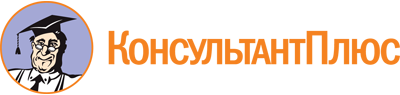 Приказ Минздрава РК от 09.12.2022 N 12/539
"Об утверждении Комплексного плана действий по реализации государственной программы Республики Коми "Развитие здравоохранения" на 2023 год"Документ предоставлен КонсультантПлюс

www.consultant.ru

Дата сохранения: 17.06.2023
 N п/пНаименование основного мероприятия, ведомственной целевой программы, мероприятия, контрольного события программыСтатусОтветственный руководитель, заместитель руководителя участника государственной программы (Ф.И.О., должность)Ответственное структурное подразделение участника государственной программыСрок начала реализации (число.месяц.год)Срок окончания реализации (дата контрольного события) (число. месяц. год)Объем финансового обеспечения (тыс. руб.)Объем финансового обеспечения (тыс. руб.)График реализации (квартал)График реализации (квартал)График реализации (квартал)График реализации (квартал)Целевой индикатор и показательЦелевой индикатор и показательN п/пНаименование основного мероприятия, ведомственной целевой программы, мероприятия, контрольного события программыСтатусОтветственный руководитель, заместитель руководителя участника государственной программы (Ф.И.О., должность)Ответственное структурное подразделение участника государственной программыСрок начала реализации (число.месяц.год)Срок окончания реализации (дата контрольного события) (число. месяц. год)Источник финансированияСумма1234Наименование, единица измеренияЗначение123456789101112131415Подпрограмма 1. "Совершенствование оказания медицинской помощи, включая профилактику заболеваний и формирование здорового образа жизни"Подпрограмма 1. "Совершенствование оказания медицинской помощи, включая профилактику заболеваний и формирование здорового образа жизни"Подпрограмма 1. "Совершенствование оказания медицинской помощи, включая профилактику заболеваний и формирование здорового образа жизни"Подпрограмма 1. "Совершенствование оказания медицинской помощи, включая профилактику заболеваний и формирование здорового образа жизни"Подпрограмма 1. "Совершенствование оказания медицинской помощи, включая профилактику заболеваний и формирование здорового образа жизни"Подпрограмма 1. "Совершенствование оказания медицинской помощи, включая профилактику заболеваний и формирование здорового образа жизни"Подпрограмма 1. "Совершенствование оказания медицинской помощи, включая профилактику заболеваний и формирование здорового образа жизни"Подпрограмма 1. "Совершенствование оказания медицинской помощи, включая профилактику заболеваний и формирование здорового образа жизни"Подпрограмма 1. "Совершенствование оказания медицинской помощи, включая профилактику заболеваний и формирование здорового образа жизни"Подпрограмма 1. "Совершенствование оказания медицинской помощи, включая профилактику заболеваний и формирование здорового образа жизни"Подпрограмма 1. "Совершенствование оказания медицинской помощи, включая профилактику заболеваний и формирование здорового образа жизни"Подпрограмма 1. "Совершенствование оказания медицинской помощи, включая профилактику заболеваний и формирование здорового образа жизни"Подпрограмма 1. "Совершенствование оказания медицинской помощи, включая профилактику заболеваний и формирование здорового образа жизни"Подпрограмма 1. "Совершенствование оказания медицинской помощи, включая профилактику заболеваний и формирование здорового образа жизни"Подпрограмма 1. "Совершенствование оказания медицинской помощи, включая профилактику заболеваний и формирование здорового образа жизни"Задача 1. Развитие системы медицинской профилактики, формирование здорового образа жизни, оказание первичной медико-санитарной помощиЗадача 1. Развитие системы медицинской профилактики, формирование здорового образа жизни, оказание первичной медико-санитарной помощиЗадача 1. Развитие системы медицинской профилактики, формирование здорового образа жизни, оказание первичной медико-санитарной помощиЗадача 1. Развитие системы медицинской профилактики, формирование здорового образа жизни, оказание первичной медико-санитарной помощиЗадача 1. Развитие системы медицинской профилактики, формирование здорового образа жизни, оказание первичной медико-санитарной помощиЗадача 1. Развитие системы медицинской профилактики, формирование здорового образа жизни, оказание первичной медико-санитарной помощиЗадача 1. Развитие системы медицинской профилактики, формирование здорового образа жизни, оказание первичной медико-санитарной помощиЗадача 1. Развитие системы медицинской профилактики, формирование здорового образа жизни, оказание первичной медико-санитарной помощиЗадача 1. Развитие системы медицинской профилактики, формирование здорового образа жизни, оказание первичной медико-санитарной помощиЗадача 1. Развитие системы медицинской профилактики, формирование здорового образа жизни, оказание первичной медико-санитарной помощиЗадача 1. Развитие системы медицинской профилактики, формирование здорового образа жизни, оказание первичной медико-санитарной помощиЗадача 1. Развитие системы медицинской профилактики, формирование здорового образа жизни, оказание первичной медико-санитарной помощиЗадача 1. Развитие системы медицинской профилактики, формирование здорового образа жизни, оказание первичной медико-санитарной помощиЗадача 1. Развитие системы медицинской профилактики, формирование здорового образа жизни, оказание первичной медико-санитарной помощиЗадача 1. Развитие системы медицинской профилактики, формирование здорового образа жизни, оказание первичной медико-санитарной помощиПроектные мероприятияПроектные мероприятияПроектные мероприятияПроектные мероприятияПроектные мероприятияПроектные мероприятияПроектные мероприятияПроектные мероприятияПроектные мероприятияПроектные мероприятияПроектные мероприятияПроектные мероприятияПроектные мероприятияПроектные мероприятияПроектные мероприятия1Основное мероприятие 1.Р4 (1.1.1) Региональный проект "Укрепление общественного здоровья"Даллакян В.Ф. - заместитель министра здравоохранения Республики КомиОтдел организации медицинской помощи взрослому населению01.01.202331.12.2023Республиканский бюджет Республики Коми2 040,0VVVVИЗ 1: Смертность населения трудоспособного возраста (случаев на 100 тыс. человек населения)626,91.1Мероприятие 1.P4.1 (1.1.1.1). Проведение информационно-коммуникационных кампаний, направленных на мотивирование граждан к ведению здорового образа жизниДаллакян В.Ф. - заместитель министра здравоохранения Республики КомиОтдел организации медицинской помощи взрослому населению01.01.202331.12.2023Республиканский бюджет Республики КомиXVVVVXX1.2Мероприятие 1.P4.2 (1.1.1.2). Субсидии социально ориентированным некоммерческим организациям (за исключением государственных (муниципальных) учреждений) на финансовое обеспечение реализации проектов в области здравоохранения, профилактики и охраны здоровья граждан, пропаганды здорового образа жизни, медицинской реабилитации лиц, осуществляющих незаконное потребление наркотических средств или психотропных веществМарковченков Н.А. - заместитель министра здравоохранения Республики КомиОтдел разработки и реализации программ и проектов01.01.202331.12.2023Республиканский бюджет Республики Коми2 040,0VVVVИМ, ИРП: Розничные продажи алкогольной продукции на душу населения (в литрах этанола)9,3Контрольное событие 1-1. За 1 полугодие 2023 года проведено не менее 5 мероприятий, направленных на профилактику неинфекционных заболеваний, формированию здорового образа жизни; профилактике злоупотребления алкоголем и табакокурения, незаконного потребления наркотических средств, психотропных веществ и наркомании; повышение информированности населения по вопросам планирования семьи и репродуктивного здоровьяДягилев И.В.- и.о. министра здравоохранения Республики КомиАНО, получившие субсидиюX30.06.2023XXVXX2Основное мероприятие 1.Р3 (1.1.5): Реализация отдельных мероприятий регионального проекта "Разработка и реализация программы системной поддержки и повышения качества жизни граждан старшего поколения" в части укрепления здоровья граждан старшего поколенияДаллакян В.Ф. - заместитель министра здравоохранения Республики КомиОтдел организации медицинской помощи взрослому населению, ГКУ РК "ЦОД МЗ РК"01.01.202331.12.2023Республиканский бюджет Республики Коми316,3VVVVИЗ 1: Смертность населения трудоспособного возраста (случаев на 100 тыс. человек населения)626,92Основное мероприятие 1.Р3 (1.1.5): Реализация отдельных мероприятий регионального проекта "Разработка и реализация программы системной поддержки и повышения качества жизни граждан старшего поколения" в части укрепления здоровья граждан старшего поколенияДаллакян В.Ф. - заместитель министра здравоохранения Республики КомиОтдел организации медицинской помощи взрослому населению, ГКУ РК "ЦОД МЗ РК"01.01.202331.12.2023в том числе Федеральный бюджет316,3VVVVИЗ 1: Смертность населения трудоспособного возраста (случаев на 100 тыс. человек населения)626,92.1Мероприятие 1.Р3.1 (1.1.5.1). Проведение вакцинации против пневмококковой инфекции граждан старше трудоспособного возраста из групп риска, проживающих в организациях социального обслуживанияДаллакян В.Ф. - заместитель министра здравоохранения Республики КомиОтдел организации медицинской помощи взрослому населению, ГКУ РК "ЦОД МЗ РК"01.01.202331.12.2023Республиканский бюджет Республики Коми0,00VVVVИМ, ИМБТ (ФБ): Охват лиц старше трудоспособного возраста из групп риска, проживающих в организациях социального обслуживания, вакцинацией против пневмококковой инфекции (в процентах)95,02.1Мероприятие 1.Р3.1 (1.1.5.1). Проведение вакцинации против пневмококковой инфекции граждан старше трудоспособного возраста из групп риска, проживающих в организациях социального обслуживанияДаллакян В.Ф. - заместитель министра здравоохранения Республики КомиОтдел организации медицинской помощи взрослому населению, ГКУ РК "ЦОД МЗ РК"01.01.202331.12.2023Федеральный бюджет316,3VVVVИМ, ИМБТ (ФБ): Охват лиц старше трудоспособного возраста из групп риска, проживающих в организациях социального обслуживания, вакцинацией против пневмококковой инфекции (в процентах)95,02.2Мероприятие 1.Р3.2 (1.1.5.2). Проведение дополнительных скринингов лицам старше 65 лет, проживающим в сельской местности, на выявление отдельных социально значимых неинфекционных заболеваний, оказывающих вклад в структуру смертности населения, с возможностью доставки данных лиц в МОДаллакян В.Ф. - заместитель министра здравоохранения Республики КомиОтдел организации медицинской помощи взрослому населению, ГКУ РК "ЦОД МЗ РК"01.01.202331.12.2023XXVVVVXXКонтрольное событие 2-1. Объявлены конкурсные процедуры на приобретение вакцины против пневмококковой инфекции граждан старше трудоспособного возрастаМарунич Т.В. - заместитель министра здравоохранения Республики КомиОтдел организации государственных закупокX01.06.2023XXVXX3Основное мероприятие 1.N1 (1.1.3): Региональный проект "Развитие системы оказания первичной медико-санитарной помощи"Даллакян В.Ф. - заместитель министра здравоохранения Республики КомиОтдел организации медицинской помощи взрослому населению01.01.202331.12.2023Республиканский бюджет Республики Коми292 500,0VVVVИЗ 1: Смертность населения трудоспособного возраста (случаев на 100 тыс. человек населения)626,93Основное мероприятие 1.N1 (1.1.3): Региональный проект "Развитие системы оказания первичной медико-санитарной помощи"Даллакян В.Ф. - заместитель министра здравоохранения Республики КомиОтдел организации медицинской помощи взрослому населению01.01.202331.12.2023в том числе Федеральный бюджет107 743,7VVVVИЗ 1: Смертность населения трудоспособного возраста (случаев на 100 тыс. человек населения)626,93.1Мероприятие 1.1.3.1. Оптимизация работы медицинских организаций, оказывающих первичную медико-санитарную помощь, сокращение времени ожидания в очереди при обращении граждан в указанные медицинские организации, упрощение процедуры записи на приемДаллакян В.Ф. - заместитель министра здравоохранения Республики КомиОтдел организации медицинской помощи взрослому населению (Акберов М.А.)01.01.202331.12.2023Республиканский бюджет Республики Коми31 500,0VVVVИМ, ИРП: Доля поликлиник и поликлинических подразделений, участвующих в создании и тиражировании "Новой модели организации оказания медицинской помощи", от общего количества таких организаций (в процентах)67,33.2Мероприятие 1.1.3.2. Обеспечение закупки авиационных работ в целях оказания медицинской помощиДаллакян В.Ф. - заместитель министра здравоохранения Республики КомиГБУ РК "Территориальный центр медицины катастроф Республики Коми"01.01.202331.12.2023Республиканский бюджет Республики Коми153 256,3VVVVИМ, ИМБТ (ФБ): Количество выполненных вылетов санитарной авиации дополнительно к вылетам, осуществляемым за счет собственных средств бюджета Республики Коми (в единицах)163,03.2Мероприятие 1.1.3.2. Обеспечение закупки авиационных работ в целях оказания медицинской помощиДаллакян В.Ф. - заместитель министра здравоохранения Республики КомиГБУ РК "Территориальный центр медицины катастроф Республики Коми"01.01.202331.12.2023Федеральный бюджет107 743,7VVVVИМ, ИМБТ (ФБ): Количество выполненных вылетов санитарной авиации дополнительно к вылетам, осуществляемым за счет собственных средств бюджета Республики Коми (в единицах)163,0Контрольное событие 3-1. Обеспечено не менее 135 дополнительных вылетов санитарной авиацией за 10 месяцев 2023 года<*>Даллакян В.Ф. - заместитель министра здравоохранения Республики КомиГБУ РК "Территориальный центр медицины катастроф Республики Коми"X30.10.2023XXVXXКонтрольное событие 3-2. Доля поликлиник и поликлинических подразделений, участвующих в создании и тиражировании "Новой модели организации оказания медицинской помощи" от общего количества таких организаций составила не менее 65%Даллакян В.Ф. - заместитель министра здравоохранения Республики КомиМедицинские организации, региональный центр организации ПМСП РК (Акберов М.А.)X30.11.2023XXVXXПроцессные мероприятияПроцессные мероприятияПроцессные мероприятияПроцессные мероприятияПроцессные мероприятияПроцессные мероприятияПроцессные мероприятияПроцессные мероприятияПроцессные мероприятияПроцессные мероприятияПроцессные мероприятияПроцессные мероприятияПроцессные мероприятияПроцессные мероприятияПроцессные мероприятия4Основное мероприятие 1.1.2: Организация оказания первичной медико-санитарной помощиДаллакян В.Ф. - заместитель министра здравоохранения Республики КомиОтдел организации медицинской помощи взрослому населению, ГКУ РК "ЦОД МЗ РК"01.01.202331.12.2023Республиканский бюджет Республики Коми1 205 388,4VVVVИЗ 1: Смертность населения трудоспособного возраста (случаев на 100 тыс. человек населения)626,94.1Мероприятие 1.1.2.1. Организация иммунизации населения (приобретение и организация приемки, хранения и доставки лекарственных препаратов, медикаментов и иммунобиологических препаратов, изделий медицинского назначения и других расходных материалов)Даллакян В.Ф. - заместитель министра здравоохранения Республики Коми, Марунич Т.В. - заместитель министра здравоохранения Республики КомиОтдел организации медицинской помощи взрослому населению, Управление организации лекарственного обеспечения и государственных закупок01.01.202331.12.2023Республиканский бюджет Республики Коми82 744,4VVVVXX4.2Мероприятие 1.1.2.2. Развитие участковой службы, института врача общей (семейной) практики, домовых хозяйствДаллакян В.Ф. - заместитель министра здравоохранения Республики КомиГКУ РК "ЦОД МЗ РК"01.01.202331.12.2023Республиканский бюджет Республики Коми151 356,4VVVVXX4.3Мероприятие 1.1.2.3. Оказание услуг (выполнение работ) учреждениями здравоохранения, предоставляющими первичную медико-санитарную помощьДаллакян В.Ф. - заместитель министра здравоохранения Республики КомиГКУ РК "ЦОД МЗ РК"01.01.202331.12.2023Республиканский бюджет Республики Коми831 767,3VVVVИМ, ИГЗ: Количество пациентов, которым оказана первичная медико-санитарная помощь (человек)452 392,04.4Мероприятие 1.1.2.4. Обеспечение приобретения и организации приемки, хранения и доставки лекарственных препаратов, медикаментов и иммунобиологических препаратов, изделий медицинского назначения и других расходных материалов, организации распространения информационных материалов для оказания первичной медико-санитарной помощиДаллакян В.Ф. - заместитель министра здравоохранения Республики КомиОтдел организации лекарственного обеспечения01.01.202331.12.2023Республиканский бюджет Республики Коми37 849,1VVVVXX4.5Мероприятие 1.1.2.5 Осуществление выплат, установленных региональным законодательством сверх федерального законодательства, не принимаемых ФОМС, а также выплаты главным внештатным специалистам и руководителям учреждений здравоохранения Республики Коми за возложение обязанности по курацииДаллакян В.Ф. - заместитель министра здравоохранения Республики Коми, Марунич Т.В. - заместитель министра здравоохранения Республики КомиУправление организации лекарственного обеспечения и государственных закупок01.01.202331.12.2023Республиканский бюджет Республики Коми101 671,3VVVVXXКонтрольное событие 4-1. Утвержден план иммунизации населения в рамках Национального календаря профилактических прививок на 2023 годДаллакян В.Ф. - заместитель министра здравоохранения Республики КомиОтдел организации медицинской помощи взрослому населениюX15.02.2023XXVXXКонтрольное событие 4-2. Количество пациентов, которым оказана первичная медико-санитарная помощь, составило не менее 282 740 человек по итогам 9 месяцев 2023 года<*>Даллакян В.Ф. - заместитель министра здравоохранения Республики Коми, Марунич Т.В. - заместитель министра здравоохранения Республики КомиОтдел экономики и планирования, Отдел организации медицинской помощи взрослому населениюX30.09.2023XXVXX5Основное мероприятие 1.1.4: Организация деятельности службы скорой медицинской помощи и санитарной авиацииДаллакян В.Ф. - заместитель министра здравоохранения Республики КомиОтдел организации медицинской помощи взрослому населению01.01.202331.12.2023Республиканский бюджет Республики Коми530 417,7VVVVИЗ 1: Смертность населения трудоспособного возраста (случаев на 100 тыс. человек населения)626,95.1Мероприятие 1.1.4.1. Оказание услуг (выполнение работ) службами скорой медицинской помощи и санитарной авиацииДаллакян В.Ф. - заместитель министра здравоохранения Республики КомиОтдел организации медицинской помощи взрослому населению01.01.202331.12.2023Республиканский бюджет Республики Коми528 306,1VVVVИМ, ИГЗ: Количество пациентов, которым оказана скорая медицинская помощь (человек)14 945,05.1Мероприятие 1.1.4.1. Оказание услуг (выполнение работ) службами скорой медицинской помощи и санитарной авиацииДаллакян В.Ф. - заместитель министра здравоохранения Республики КомиОтдел организации медицинской помощи взрослому населению01.01.202331.12.2023Республиканский бюджет Республики Коми528 306,1VVVVИМ, ИГЗ: Количество санитарно-авиационной эвакуации (полетные часы)2 001,715.2Мероприятие 1.1.4.2. Осуществление выплат, установленных региональным законодательством сверх федерального законодательства, не принимаемых ФОМС, а также выплаты главным внештатным специалистам и руководителям учреждений здравоохранения Республики Коми за возложение обязанности по курацииМарунич Т.В. - заместитель министра здравоохранения Республики КомиОтдел экономики и планирования01.01.202331.12.2023Республиканский бюджет Республики Коми2 111,7VVVVXXКонтрольное событие 5-1. Количество пациентов, которым оказана скорая медицинская помощь, составило не менее 6 220 человек по итогам 6 месяцев 2023 годаДаллакян В.Ф. - заместитель министра здравоохранения Республики Коми, Марунич Т.В. - заместитель министра здравоохранения Республики КомиОтдел экономики и планирования, Отдел организации медицинской помощи взрослому населениюX30.06.2023XXVXXКонтрольное событие 5-2. Количество санитарно-авиационной эвакуации за счет средств республиканского бюджета за 3 месяца 2023 года составило не менее 417 полетных часов<*>Даллакян В.Ф. - заместитель министра здравоохранения Республики КомиГБУ РК "Территориальный центр медицины катастроф Республики Коми"X30.03.2023XXVXX6Основное мероприятие 1.1.6: Предупреждение распространения коронавирусной инфекцииДаллакян В.Ф. - заместитель министра здравоохранения Республики КомиОтдел организации медицинской помощи взрослому населению, ГКУ РК "ЦОД МЗ РК"01.01.202331.12.2023Республиканский бюджет Республики Коми735,0VVVVИЗ 1: Смертность населения трудоспособного возраста (случаев на 100 тыс. человек населения)626,96Основное мероприятие 1.1.6: Предупреждение распространения коронавирусной инфекцииДаллакян В.Ф. - заместитель министра здравоохранения Республики КомиОтдел организации медицинской помощи взрослому населению, ГКУ РК "ЦОД МЗ РК"01.01.202331.12.2023в том числе Федеральный бюджет0,0VVVVИЗ 1: Смертность населения трудоспособного возраста (случаев на 100 тыс. человек населения)626,96.1Мероприятие 1.1.6.1. Формирование списков на вакцинацию и ревакцинацию против коронавирусной инфекцииДаллакян В.Ф. - заместитель министра здравоохранения Республики КомиГКУ РК "ЦОД МЗ РК"01.01.202331.12.2023XXVVVVXX6.2Мероприятие 1.1.6.2. СМС-информирование пациентов по результатам проведенного тестирования на коронавирусную инфекциюДаллакян В.Ф. - заместитель министра здравоохранения Республики КомиГКУ РК "ЦОД МЗ РК"01.01.202331.12.2023Республиканский бюджет Республики Коми735,0VVVVИМ: Проинформировано пациентов по результатам тестирования на коронавирусную инфекцию (в процентах)100,0Контрольное событие 6-1. Наличие заключенных (действующих) контрактов на информирование пациентов по результатам тестирования на коронавирусную инфекциюМарунич Т.В. - заместитель министра здравоохранения Республики КомиОтдел организации государственных закупокX20.01.2023XXVXX7Основное мероприятие 1.1.7: Осуществление расходов по реализации лекарственного обеспечения отдельных категорий граждан Республики КомиДаллакян В.Ф. - заместитель министра здравоохранения Республики КомиОтдел организации лекарственного обеспечения01.01.202331.12.2023Республиканский бюджет Республики Коми1 933 607,4VVVVИЗ 1: Смертность населения трудоспособного возраста (случаев на 100 тыс. человек населения)626,97Основное мероприятие 1.1.7: Осуществление расходов по реализации лекарственного обеспечения отдельных категорий граждан Республики КомиДаллакян В.Ф. - заместитель министра здравоохранения Республики КомиОтдел организации лекарственного обеспечения01.01.202331.12.2023в том числе Федеральный бюджет437 523,2ИЗ 1: Смертность населения трудоспособного возраста (случаев на 100 тыс. человек населения)626,97.1Мероприятие 1.1.7.1. Осуществление расходов по реализации льготного лекарственного обеспечения населения Республики Коми в рамках реализации постановления Правительства Российской Федерации от 30 июля 1994 г. N 890 "О государственной поддержке развития медицинской промышленности и улучшении обеспечения населения и учреждений здравоохранения лекарственными средствами и изделиями медицинского назначения"Даллакян В.Ф. - заместитель министра здравоохранения Республики КомиОтдел организации лекарственного обеспечения01.01.202331.12.2023Республиканский бюджет Республики Коми1 267 265,6VVVVИМ: Количество обслуженных рецептов (в единицах)160 000,07.2Мероприятие 1.1.7.2. Совершенствование организации приемки, хранения и доставки лекарственных средствДаллакян В.Ф. - заместитель министра здравоохранения Республики КомиОтдел организации лекарственного обеспечения01.01.202331.12.2023Республиканский бюджет Республики Коми227 194,7VVVVXX7.3Мероприятие 1.1.7.3. Реализация отдельных полномочий в области лекарственного обеспеченияДаллакян В.Ф. - заместитель министра здравоохранения Республики КомиОтдел организации лекарственного обеспечения01.01.202331.12.2023Федеральный бюджет98 641,9VVVVXX7.4Мероприятие 1.1.7.4. Организационные мероприятия, связанные с обеспечением лиц лекарственными препаратами, предназначенными для лечения больных гемофилией, муковисцидозом, гипофизарным нанизмом, болезнью Гоше, злокачественными новообразованиями лимфоидной, кроветворной и родственных им тканей, рассеянным склерозом, гемолитико-уремическим синдромом, юношеским артритом с системным началом, мукополисахаридозом I, II и VI типов, а также после трансплантации органов и (или) тканей, апластической анемией неуточненной, наследственным дефицитом факторов II (фибриногена), VII (лабильного), X (Стюарта-Прауэра)Даллакян В.Ф. - заместитель министра здравоохранения Республики КомиОтдел организации лекарственного обеспечения01.01.202331.12.2023Федеральный бюджет3 085,3VVVVXX7.5Мероприятие 1.1.7.5. Оказание отдельным категориям граждан социальной услуги по обеспечению лекарственными препаратами для медицинского применения по рецептам на лекарственные препараты, медицинскими изделиями по рецептам на медицинские изделия, а также специализированными продуктами лечебного питания для детей-инвалидовДаллакян В.Ф. - заместитель министра здравоохранения Республики КомиОтдел организации лекарственного обеспечения01.01.202331.12.2023Федеральный бюджет331 620,0VVVVИМ: Удовлетворенность потребности отдельных категорий граждан в необходимых лекарственных препаратах и медицинских изделиях, а также специализированных продуктах лечебного питания для детей-инвалидов (в процентах)99,817.6Мероприятие 1.1.7.6. Приобретение лекарственных препаратов для оказания паллиативной медицинской помощиДаллакян В.Ф. - заместитель министра здравоохранения Республики КомиОтдел организации лекарственного обеспечения01.01.202331.12.2023Республиканский бюджет Республики Коми1 624,0VVVVИМ, ИМБТ (ФБ): Количество приобретенных лекарственных препаратов пациентам, нуждающимся в паллиативной медицинской помощи для купирования тяжелых симптомов заболевания (в единицах)8 592,007.6Мероприятие 1.1.7.6. Приобретение лекарственных препаратов для оказания паллиативной медицинской помощиДаллакян В.Ф. - заместитель министра здравоохранения Республики КомиОтдел организации лекарственного обеспечения01.01.202331.12.2023Федеральный бюджет4 176,0VVVVИМ, ИМБТ (ФБ): Количество приобретенных лекарственных препаратов пациентам, нуждающимся в паллиативной медицинской помощи для купирования тяжелых симптомов заболевания (в единицах)8 592,00Контрольное событие 7-1. Обеспечено обслуживание не менее 80 000 рецептов для отдельных категорий граждан, лекарственными препаратами, медицинскими изделиями и специализированными продуктами лечебного питания для детей по итогам 6 месяцев 2023 года<*>Даллакян В.Ф. - заместитель министра здравоохранения Республики КомиОтдел организации лекарственного обеспеченияX01.07.2023XXVXXКонтрольное событие 7-2. Законтрактовано не менее 65% средств, направленных на обеспечение лекарственными препаратами для медицинского применения по рецептам на лекарственные препараты, медицинскими изделиями по рецептам на медицинские изделия, а также специализированными продуктами лечебного питания для детей-инвалидовДаллакян В.Ф. - заместитель министра здравоохранения Республики КомиОтдел организации лекарственного обеспеченияX01.10.2023XXVXXКонтрольное событие 7-3. Приобретено наркотических средств и психотропных веществ пациентам нуждающимся в паллиативной помощи для купирования тяжелых симптомов заболевания не менее 6 000 единицДаллакян В.Ф. - заместитель министра здравоохранения Республики КомиОтдел организации лекарственного обеспеченияX30.06.2023XXVXXЗадача 2. Развитие системы оказания специализированной и высокотехнологичной медицинской помощиЗадача 2. Развитие системы оказания специализированной и высокотехнологичной медицинской помощиЗадача 2. Развитие системы оказания специализированной и высокотехнологичной медицинской помощиЗадача 2. Развитие системы оказания специализированной и высокотехнологичной медицинской помощиЗадача 2. Развитие системы оказания специализированной и высокотехнологичной медицинской помощиЗадача 2. Развитие системы оказания специализированной и высокотехнологичной медицинской помощиЗадача 2. Развитие системы оказания специализированной и высокотехнологичной медицинской помощиЗадача 2. Развитие системы оказания специализированной и высокотехнологичной медицинской помощиЗадача 2. Развитие системы оказания специализированной и высокотехнологичной медицинской помощиЗадача 2. Развитие системы оказания специализированной и высокотехнологичной медицинской помощиЗадача 2. Развитие системы оказания специализированной и высокотехнологичной медицинской помощиЗадача 2. Развитие системы оказания специализированной и высокотехнологичной медицинской помощиЗадача 2. Развитие системы оказания специализированной и высокотехнологичной медицинской помощиЗадача 2. Развитие системы оказания специализированной и высокотехнологичной медицинской помощиЗадача 2. Развитие системы оказания специализированной и высокотехнологичной медицинской помощиПроектные мероприятияПроектные мероприятияПроектные мероприятияПроектные мероприятияПроектные мероприятияПроектные мероприятияПроектные мероприятияПроектные мероприятияПроектные мероприятияПроектные мероприятияПроектные мероприятияПроектные мероприятияПроектные мероприятияПроектные мероприятияПроектные мероприятия8Основное мероприятие 2.N8 (1.2.4): Региональный проект "Развитие экспорта медицинских услуг"Марунич Т.В. - заместитель министра здравоохранения Республики КомиОтдел формирования и реализации программы государственных гарантий01.01.202331.12.2023Республиканский бюджет Республики Коми0,0VVVVИЗ 2: Смертность от всех причин (коэффициент смертности) (количество умерших на 1 тыс. человек населения)13,78.1Мероприятие 1.2.4.1. Разработка и реализация программы коммуникационных мероприятий по повышению уровня информированности иностранных граждан о медицинских услугах, оказываемых на территории Республики КомиМарунич Т.В. - заместитель министра здравоохранения Республики КомиОтдел формирования и реализации программы государственных гарантий01.01.202331.12.2023XXVVVVИМ, ИРП: Количество пролеченных иностранных граждан (тыс. чел.) (нарастающим итогом)3,666Контрольное событие 8-1. Количество пролеченных иностранных граждан - не менее 0,85 тыс. человек за 9 месяцев 2023 годаМарунич Т.В. - заместитель министра здравоохранения Республики КомиОтдел формирования и реализации программы государственных гарантийX30.09.2023XXVXX9Основное мероприятие 1.N2 (1.2.6): Региональный проект "Борьба с сердечно-сосудистыми заболеваниями"Даллакян В.Ф. - заместитель министра здравоохранения Республики КомиОтдел организации медицинской помощи взрослому населению01.01.202331.12.2023Республиканский бюджет Республики Коми176 180,3VVVVИЗ 2: Смертность от всех причин (коэффициент смертности) (количество умерших на 1 тыс. человек населения)13,79Основное мероприятие 1.N2 (1.2.6): Региональный проект "Борьба с сердечно-сосудистыми заболеваниями"Даллакян В.Ф. - заместитель министра здравоохранения Республики КомиОтдел организации медицинской помощи взрослому населению01.01.202331.12.2023в том числе Федеральный бюджет121 870,7VVVVИЗ 2: Смертность от всех причин (коэффициент смертности) (количество умерших на 1 тыс. человек населения)13,79.1Мероприятие 1.2.6.1. Оснащение оборудованием региональных сосудистых центров и первичных сосудистых отделенийДаллакян В.Ф. - заместитель министра здравоохранения Республики КомиОтдел организации медицинской помощи взрослому населению01.01.202331.12.2023Республиканский бюджет Республики Коми50 000,0VVVVИМ, ИМБТ (ФБ): Количество региональных сосудистых центров и первичных сосудистых отделений переоснащенных/дооснащенных медицинским оборудованием (в единицах)7,09.1Мероприятие 1.2.6.1. Оснащение оборудованием региональных сосудистых центров и первичных сосудистых отделенийДаллакян В.Ф. - заместитель министра здравоохранения Республики КомиОтдел организации медицинской помощи взрослому населению01.01.202331.12.2023Федеральный бюджет39 987,7VVVVИМ, ИМБТ (ФБ): Количество региональных сосудистых центров и первичных сосудистых отделений переоснащенных/дооснащенных медицинским оборудованием (в единицах)7,09.2Мероприятие 1.2.6.2. Обеспечение профилактики развития сердечно-сосудистых заболеваний и сердечно-сосудистых осложнений у пациентов высокого риска, находящихся на диспансерном наблюденииМарковченков Н.А. - заместитель министра здравоохранения Республики КомиОтдел разработки и реализации программ и проектов01.01.202331.12.2023Республиканский бюджет Республики Коми4 309,6VVVVИМ, ИМБТ (ФБ): Охват пациентов высокого риска профилактикой развития сердечно-сосудистых заболеваний и сердечно-сосудистых осложнений (в процентах)90,09.2Мероприятие 1.2.6.2. Обеспечение профилактики развития сердечно-сосудистых заболеваний и сердечно-сосудистых осложнений у пациентов высокого риска, находящихся на диспансерном наблюденииМарковченков Н.А. - заместитель министра здравоохранения Республики КомиОтдел разработки и реализации программ и проектов01.01.202331.12.2023Федеральный бюджет81 883,0VVVVИМ, ИМБТ (ФБ): Охват пациентов высокого риска профилактикой развития сердечно-сосудистых заболеваний и сердечно-сосудистых осложнений (в процентах)90,0Контрольное событие 9-1. Объявлены конкурсные процедуры для переоснащения/дооснащения медицинским оборудованием 7-ми региональных сосудистых центров и первичных сосудистых отделенийМарунич Т.В. - заместитель министра здравоохранения Республики КомиОтдел организации государственных закупокX31.07.2023XXVXXКонтрольное событие 9-2. Охват пациентов высокого риска профилактикой развития сердечно-сосудистых заболеваний и сердечно-сосудистых осложнений составил не менее 65%Даллакян В.Ф. - заместитель министра здравоохранения Республики КомиОтдел организации лекарственного обеспеченияX31.07.2023XXVXX10Основное мероприятие 1.N3 (1.2.7): Региональный проект "Борьба с онкологическими заболеваниями"Даллакян В.Ф. - заместитель министра здравоохранения Республики КомиОтдел организации медицинской помощи взрослому населению01.01.202331.12.2023Республиканский бюджет Республики Коми77 749,0VVVVИЗ 2: Смертность от всех причин (коэффициент смертности) (количество умерших на 1 тыс. человек населения)13,710Основное мероприятие 1.N3 (1.2.7): Региональный проект "Борьба с онкологическими заболеваниями"Даллакян В.Ф. - заместитель министра здравоохранения Республики КомиОтдел организации медицинской помощи взрослому населению01.01.202331.12.2023в том числе Федеральный бюджет27 749,0VVVVИЗ 2: Смертность от всех причин (коэффициент смертности) (количество умерших на 1 тыс. человек населения)13,710.1Мероприятие 1.2.7.1. Переоснащение медицинских организаций, оказывающих медицинскую помощь больным с онкологическими заболеваниямиМарковченков Н.А. - заместитель министра здравоохранения Республики КомиОтдел разработки и реализации программ и проектов01.01.202331.12.2023Республиканский бюджет Республики Коми0,0VVVVИМ, ИМБТ (ФБ): количество региональных медицинских организаций, оказывающих помощь больным онкологическими заболеваниями (диспансеров/больниц) переоснащенных медицинским оборудованием (в единицах)1,010.1Мероприятие 1.2.7.1. Переоснащение медицинских организаций, оказывающих медицинскую помощь больным с онкологическими заболеваниямиМарковченков Н.А. - заместитель министра здравоохранения Республики КомиОтдел разработки и реализации программ и проектов01.01.202331.12.2023Федеральный бюджет27 749,0VVVVИМ, ИМБТ (ФБ): количество региональных медицинских организаций, оказывающих помощь больным онкологическими заболеваниями (диспансеров/больниц) переоснащенных медицинским оборудованием (в единицах)1,010.2Мероприятие 1.2.7.2. Организация сети центров амбулаторной онкологической помощиДаллакян В.Ф. - заместитель министра здравоохранения Республики КомиОтдел организации медицинской помощи взрослому населению01.01.202331.12.2023Республиканский бюджет Республики Коми50 000,0VVVVИМ: Количество оснащенных/дооснащенных центров амбулаторной онкологической помощи4,0Контрольное событие 10-1. Объявлены конкурсные процедуры для оснащения/дооснащения медицинским оборудованием 4-х региональных центров амбулаторной онкологической помощиМарковченков Н.А. - заместитель министра здравоохранения Республики КомиОтдел разработки и реализации программ и проектовX30.05.2023XXVXXКонтрольное событие 10-2. Организовано не менее 1-й конкурсной процедуры на поставку оборудования для оснащения 1-й региональной медицинской организации, оказывающей помощь больным онкологическими заболеваниями<*>Марунич Т.В. - заместитель министра здравоохранения Республики КомиОтдел организации государственных закупокX30.05.2023XXVXXПроцессные мероприятияПроцессные мероприятияПроцессные мероприятияПроцессные мероприятияПроцессные мероприятияПроцессные мероприятияПроцессные мероприятияПроцессные мероприятияПроцессные мероприятияПроцессные мероприятияПроцессные мероприятияПроцессные мероприятияПроцессные мероприятияПроцессные мероприятияПроцессные мероприятия11Основное мероприятие 1.2.1: Организация оказания специализированной медицинской помощиДаллакян В.Ф. - заместитель министра здравоохранения Республики КомиОтдел организации медицинской помощи взрослому населению01.01.202331.12.2023Республиканский бюджет Республики Коми1 510 484,6VVVVИЗ 2: Смертность от всех причин (коэффициент смертности) (количество умерших на 1 тыс. человек населения)13,711.1Мероприятие 1.2.1.1. Оказание услуг (выполнение работ) учреждениями здравоохранения, предоставляющими стационарную и амбулаторную медицинскую помощьДаллакян В.Ф. - заместитель министра здравоохранения Республики КомиОтдел организации медицинской помощи взрослому населению01.01.202331.12.2023Республиканский бюджет Республики Коми195 218,4VVVVИМ, ИГЗ: количество пациентов, которым оказана специализированная медицинская помощь (человек)87 503,011.2Мероприятие 1.2.1.2. Осуществление выплат, установленных региональным законодательством сверх федерального законодательства, не принимаемых ФОМС, а также выплаты главным внештатным специалистам и руководителям учреждений здравоохранения Республики Коми за возложение обязанности по курацииМарунич Т.В. - заместитель министра здравоохранения Республики КомиОтдел экономики и планирования01.01.202331.12.2023Республиканский бюджет Республики Коми14 563,3VVVVXX11.3Мероприятие 1.2.1.3. Оказание услуг (выполнение работ) учреждениями здравоохранения, предоставляющими медицинскую помощь психиатрическим больнымДаллакян В.Ф. - заместитель министра здравоохранения Республики КомиОтдел организации медицинской помощи взрослому населению01.01.202331.12.2023Республиканский бюджет Республики Коми909 365,4VVVVИМ, ИГЗ: Количество пациентов, которым оказана медицинская помощь по профилю "психиатрия"106 748,011.4Мероприятие 1.2.1.4. Выполнение работ учреждением здравоохранения по развитию донорства крови и ее компонентов, совершенствованию его организацииДаллакян В.Ф. - заместитель министра здравоохранения Республики КомиОтдел организации медицинской помощи взрослому населению01.01.202331.12.2023Республиканский бюджет Республики Коми391 337,5VVVVИМ, ИГЗ: Заготовка, переработка, хранение и обеспечение безопасности донорской крови и ее компонентов18 200,0Контрольное событие 11-1. Количество пациентов, которым оказана специализированная медицинская помощь, составило не менее 54 680 человек по итогам 9 месяцев 2023 годаДаллакян В.Ф. - заместитель министра здравоохранения Республики Коми, Марунич Т.В. - заместитель министра здравоохранения Республики КомиОтдел организации медицинской помощи взрослому населению, Отдел экономики и планированияX01.10.2023XXVXXКонтрольное событие 11-2. Количество пациентов, которым оказана медицинская помощь по профилю "психиатрия", составило не менее 66 710 человек по итогам 9 месяцев 2023 года<*>Даллакян В.Ф. - заместитель министра здравоохранения Республики Коми, Марунич Т.В. - заместитель министра здравоохранения Республики КомиОтдел организации медицинской помощи взрослому населению, Отдел экономики и планированияX30.09.2023XXVXXКонтрольное событие 11-3. Обеспечена заготовка, переработка, хранение, обеспечена безопасность не менее 6 100 литров цельной крови и ее компонентов (условная единица продукта, переработки (в перерасчете на 1 литр цельной крови)) по итогам 6 месяцев 2023 годаДаллакян В.Ф. - заместитель министра здравоохранения Республики Коми, Марунич Т.В. - заместитель министра здравоохранения Республики КомиОтдел организации медицинской помощи взрослому населению, Отдел экономики и планированияX30.06.2023XXVXX12Основное мероприятие 1.2.2: Организация медицинской помощи больным туберкулезомДаллакян В.Ф. - заместитель министра здравоохранения Республики КомиОтдел организации медицинской помощи взрослому населению01.01.202331.12.2023Республиканский бюджет Республики Коми650 518,2VVVVИЗ 2: Смертность от всех причин (коэффициент смертности) (количество умерших на 1 тыс. человек населения)13,712Основное мероприятие 1.2.2: Организация медицинской помощи больным туберкулезомДаллакян В.Ф. - заместитель министра здравоохранения Республики КомиОтдел организации медицинской помощи взрослому населению01.01.202331.12.2023в том числе Федеральный бюджет3 229,7VVVVИЗ 2: Смертность от всех причин (коэффициент смертности) (количество умерших на 1 тыс. человек населения)13,712.1Мероприятие 1.2.2.1. Оказание услуг (выполнение работ) учреждениями здравоохранения, предоставляющими медицинскую помощь больным туберкулезомДаллакян В.Ф. - заместитель министра здравоохранения Республики КомиОтдел организации медицинской помощи взрослому населению01.01.202331.12.2023Республиканский бюджет Республики Коми629 524,1VVVVИМ, ИГЗ: Количество больных туберкулезом, которым оказана медицинская помощь80 119,012.2Мероприятие 1.2.2.2. Организация приобретения, приемки, хранения и доставки лекарственных препаратов, медикаментов и иммунобиологических препаратов, изделий медицинского назначения и других расходных материалов для оказания медицинской помощи больным туберкулезомДаллакян В.Ф. - заместитель министра здравоохранения Республики Коми, Марунич Т.В. - заместитель министра здравоохранения Республики КомиУправление организации лекарственного обеспечения и государственных закупок01.01.202331.12.2023Республиканский бюджет Республики Коми16 508,4VVVVИМ, ИГЗ: Количество больных туберкулезом, которым оказана медицинская помощь80 119,012.3Мероприятие 1.2.2.3. Финансовое обеспечение закупок диагностических средств для выявления, определения чувствительности микобактерии туберкулеза и мониторинга лечения лиц, больных туберкулезом с множественной лекарственной устойчивостью возбудителяДаллакян В.Ф. - заместитель министра здравоохранения Республики КомиГБУЗ РК "Республиканский противотуберкулезный диспансер"01.01.202331.12.2023Республиканский бюджет Республики Коми1 256,0VVVVИМ, ИМБТ (ФБ): Охват населения профилактическими осмотрами на туберкулез (в процентах)73,012.3Мероприятие 1.2.2.3. Финансовое обеспечение закупок диагностических средств для выявления, определения чувствительности микобактерии туберкулеза и мониторинга лечения лиц, больных туберкулезом с множественной лекарственной устойчивостью возбудителяДаллакян В.Ф. - заместитель министра здравоохранения Республики КомиГБУЗ РК "Республиканский противотуберкулезный диспансер"01.01.202331.12.2023Федеральный бюджет3 229,7VVVVИМ, ИМБТ (ФБ): Охват населения профилактическими осмотрами на туберкулез (в процентах)73,0Контрольное событие 12-1. В полном объеме проведены процедуры закупки диагностических средств для выявления, определения чувствительности микобактерии туберкулеза и мониторинга лечения лиц, больных туберкулезом с множественной лекарственной устойчивостью возбудителя<*>Даллакян В.Ф. - заместитель министра здравоохранения Республики КомиГБУЗ РК "Республиканский противотуберкулезный диспансер"X01.05.2023XXVXXКонтрольное событие 12-2. Охват населения профилактическими осмотрами на туберкулез за 6 месяцев составил не менее 35%Даллакян В.Ф. - заместитель министра здравоохранения Республики КомиОтдел организации медицинской помощи взрослому населениюX30.06.2023XXVXXКонтрольное событие 12-3. Количество больных туберкулезом, которым оказана медицинская помощь составило не менее 50 070 по итогам 9 месяцев 2023 годаДаллакян В.Ф. - заместитель министра здравоохранения Республики КомиОтдел организации медицинской помощи взрослому населениюX30.09.2023XXVXX13Основное мероприятие 1.2.3: Организация оказания медицинской помощи наркологическим зависимымДаллакян В.Ф. - заместитель министра здравоохранения Республики КомиОтдел организации медицинской помощи взрослому населению01.01.202331.12.2023Республиканский бюджет Республики Коми123 276,4VVVVИЗ 2: Смертность от всех причин (коэффициент смертности) (количество умерших на 1 тыс. человек населения)13,713.1Мероприятие 1.2.3.1. Оказание услуг (выполнение работ) учреждением здравоохранения по организации раннего выявления злоупотребления алкоголем, табакокурения и наркоманииДаллакян В.Ф. - заместитель министра здравоохранения Республики КомиОтдел организации медицинской помощи взрослому населению01.01.202331.12.2023Республиканский бюджет Республики Коми123 276,4VVVVИМ, ИГЗ: Количество пациентов, которым оказана медицинская помощь по профилю "психиатрия-наркология" (человек)28 380,013.2Мероприятие 1.2.3.2. Обеспечение деятельности коек реабилитации для лиц, страдающих наркологическими расстройствамиДаллакян В.Ф. - заместитель министра здравоохранения Республики КомиОтдел организации медицинской помощи взрослому населению01.01.202331.12.2023XXVVVVXXКонтрольное событие 13-1. Количество пациентов, которым оказана медицинская помощь по профилю "психиатрия-наркология", составило не менее 17 730 человек по итогам 9 месяцев 2023 годаДаллакян В.Ф. - заместитель министра здравоохранения Республики Коми, Марунич Т.В. - заместитель министра здравоохранения Республики КомиОтдел организации медицинской помощи взрослому населению, Отдел экономики и планированияX30.09.2023XXVXX14Основное мероприятие 1.2.5: Организация профилактики распространения и оказания медицинской помощи больным ВИЧ-инфекцией, гепатитом B и C и другими инфекционными заболеваниямиДаллакян В.Ф. - заместитель министра здравоохранения Республики КомиОтдел организации медицинской помощи взрослому населению01.01.202331.12.2023Республиканский бюджет Республики Коми65 694,5VVVVИЗ 2: Смертность от всех причин (коэффициент смертности) (количество умерших на 1 тыс. человек населения)13,714Основное мероприятие 1.2.5: Организация профилактики распространения и оказания медицинской помощи больным ВИЧ-инфекцией, гепатитом B и C и другими инфекционными заболеваниямиДаллакян В.Ф. - заместитель министра здравоохранения Республики КомиОтдел организации медицинской помощи взрослому населению01.01.202331.12.2023в том числе Федеральный бюджет7 201,9VVVVИЗ 2: Смертность от всех причин (коэффициент смертности) (количество умерших на 1 тыс. человек населения)13,714.1Мероприятие 1.2.5.1. Субсидии социально ориентированным некоммерческим организациям (за исключением государственных (муниципальных) учреждений) на финансовое обеспечение реализации проектов в области здравоохранения, профилактики и охраны здоровья граждан, пропаганды здорового образа жизни, медицинской реабилитации лиц, осуществляющих незаконное потребление наркотических средств или психотропных веществДаллакян В.Ф. - заместитель министра здравоохранения Республики КомиОтдел организации медицинской помощи взрослому населению01.01.202331.12.2023Республиканский бюджет Республики Коми637,2VVVVИМ, ИМБТ (ФБ): Уровень информированности населения в возрасте 18 - 49 лет по вопросам ВИЧ-инфекции (в процентах)93,014.1Мероприятие 1.2.5.1. Субсидии социально ориентированным некоммерческим организациям (за исключением государственных (муниципальных) учреждений) на финансовое обеспечение реализации проектов в области здравоохранения, профилактики и охраны здоровья граждан, пропаганды здорового образа жизни, медицинской реабилитации лиц, осуществляющих незаконное потребление наркотических средств или психотропных веществДаллакян В.Ф. - заместитель министра здравоохранения Республики КомиОтдел организации медицинской помощи взрослому населению01.01.202331.12.2023Федеральный бюджет1 638,4VVVVИМ, ИМБТ (ФБ): Уровень информированности населения в возрасте 18 - 49 лет по вопросам ВИЧ-инфекции (в процентах)93,014.2Мероприятие 1.2.5.2. Финансовое обеспечение закупок диагностических средств для выявления и мониторинга лечения лиц, инфицированных вирусами иммунодефицита человека, в том числе в сочетании с вирусами гепатитов B и (или) CДаллакян В.Ф. - заместитель министра здравоохранения Республики КомиОтдел организации медицинской помощи взрослому населению01.01.202331.12.2023Республиканский бюджет Республики Коми2 163,6VVVVИМ, ИМБТ (ФБ): Охват медицинским освидетельствованием на ВИЧ-инфекцию населения в Республике Коми (в процентах)32,014.2Мероприятие 1.2.5.2. Финансовое обеспечение закупок диагностических средств для выявления и мониторинга лечения лиц, инфицированных вирусами иммунодефицита человека, в том числе в сочетании с вирусами гепатитов B и (или) CДаллакян В.Ф. - заместитель министра здравоохранения Республики КомиОтдел организации медицинской помощи взрослому населению01.01.202331.12.2023Федеральный бюджет5 563,5VVVVИМ, ИМБТ (ФБ): Охват медицинским освидетельствованием на ВИЧ-инфекцию населения в Республике Коми (в процентах)32,014.3Мероприятие 1.2.5.3. Оказание услуг (выполнение работ) учреждениями здравоохранения, предоставляющими медицинскую помощь больным ВИЧ-инфекцией, гепатитами B и CДаллакян В.Ф. - заместитель министра здравоохранения Республики КомиОтдел организации медицинской помощи взрослому населению01.01.202331.12.2023Республиканский бюджет Республики Коми52 660,7VVVVИМ, ИГЗ: Количество проведенных консультативных, методических, профилактических и противоэпидемических мероприятий по предупреждению распространения ВИЧ-инфекций (в единицах)218 808,014.4Мероприятие 1.2.5.4. Оказание медицинской помощи больным ВИЧ-инфекцией, гепатитами B и C и приобретение и организация приемки, хранения и доставки лекарственных препаратов, медикаментов и иммунобиологических препаратов, изделий медицинского назначения и других расходных материаловДаллакян В.Ф. - заместитель министра здравоохранения Республики КомиОтдел организации медицинской помощи взрослому населению01.01.202331.12.2023Республиканский бюджет Республики Коми3 031,1VVVVИМ, ИГЗ: Количество проведенных консультативных, методических, профилактических и противоэпидемических мероприятий по предупреждению распространения ВИЧ-инфекций (в единицах)218 808,0Контрольное событие 14-1. Проведен конкурс по отбору проектов на предоставление субсидий некоммерческим организациям, реализующим проекты по формированию приверженности здоровому образу жизни, направленных на профилактику распространения ВИЧ-инфекции в средствах массовой информацииМарковченков Н.А. - заместитель министра здравоохранения Республики КомиОтдел разработки и реализации программ и проектовX01.06.2023XXVXXКонтрольное событие 14-2. Проведено не менее 1 процедуры закупки диагностических средств для выявления и мониторинга лечения лиц, инфицированных вирусами иммунодефицита человека, в том числе в сочетании с вирусами гепатитов B и (или) CМарковченков Н.А. - заместитель министра здравоохранения Республики КомиОтдел разработки и реализации программ и проектовX01.05.2023XXVXXКонтрольное событие 14-3. Количество проведенных консультативных, методических, профилактических и противоэпидемических мероприятий по предупреждению распространения ВИЧ-инфекций составило не менее 127 630 по итогам 9 месяцев 2023 года<*>Даллакян В.Ф. - заместитель министра здравоохранения Республики КомиОтдел организации медицинской помощи взрослому населениюX30.09.2023XXVXX15Основное мероприятие 1.2.8: Организация оказания высокотехнологичной медицинской помощиДаллакян В.Ф. - заместитель министра здравоохранения Республики КомиОтдел организации медицинской помощи взрослому населению01.01.202331.12.2023Республиканский бюджет Республики Коми388 197,7VVVVИЗ 2: Смертность от всех причин (коэффициент смертности) (количество умерших на 1 тыс. человек населения)13,715Основное мероприятие 1.2.8: Организация оказания высокотехнологичной медицинской помощиДаллакян В.Ф. - заместитель министра здравоохранения Республики КомиОтдел организации медицинской помощи взрослому населению01.01.202331.12.2023в том числе Федеральный бюджет52 251,9VVVVИЗ 2: Смертность от всех причин (коэффициент смертности) (количество умерших на 1 тыс. человек населения)13,715.1Мероприятие 1.2.8.1. Оказание услуг (выполнение работ) учреждениями здравоохранения, оказывающими высокотехнологичную медицинскую помощьДаллакян В.Ф. - заместитель министра здравоохранения Республики КомиОтдел организации медицинской помощи взрослому населению01.01.202331.12.2023Республиканский бюджет Республики Коми4 203,1VVVVИМ, ИГЗ, ИМБТ (ФБ): Количество пациентов, которым оказана высокотехнологичная медицинская помощь не включенная в базовую программу обязательного медицинского страхования (человек)2 256,015.2Мероприятие 1.2.8.2. Осуществление выплат, установленных региональным законодательством сверх федерального законодательства, не принимаемых ФОМС, а также выплаты главным внештатным специалистам и руководителям учреждений здравоохранения Республики Коми за возложение обязанности по курацииДаллакян В.Ф. - заместитель министра здравоохранения Республики КомиОтдел организации медицинской помощи взрослому населению01.01.202331.12.2023Республиканский бюджет Республики Коми4 232,9VVVVИМ, ИГЗ, ИМБТ (ФБ): Количество пациентов, которым оказана высокотехнологичная медицинская помощь не включенная в базовую программу обязательного медицинского страхования (человек)2 256,015.3Мероприятие 1.2.8.3. Софинансирование расходов, возникающих при оказании гражданам Российской Федерации высокотехнологичной медицинской помощи, не включенной в базовую программу обязательного медицинского страхованияДаллакян В.Ф. - заместитель министра здравоохранения Республики Коми, Марунич Т.В. - заместитель министра здравоохранения Республики КомиОтдел организации медицинской помощи взрослому населению, отдел экономики и планирования01.01.202331.12.2023Республиканский бюджет Республики Коми324 509,9VVVVИМ, ИГЗ, ИМБТ (ФБ): Количество пациентов, которым оказана высокотехнологичная медицинская помощь не включенная в базовую программу обязательного медицинского страхования (человек)2 256,015.3Мероприятие 1.2.8.3. Софинансирование расходов, возникающих при оказании гражданам Российской Федерации высокотехнологичной медицинской помощи, не включенной в базовую программу обязательного медицинского страхованияДаллакян В.Ф. - заместитель министра здравоохранения Республики Коми, Марунич Т.В. - заместитель министра здравоохранения Республики КомиОтдел организации медицинской помощи взрослому населению, отдел экономики и планирования01.01.202331.12.2023Федеральный бюджет52 251,9VVVVИМ, ИГЗ, ИМБТ (ФБ): Количество пациентов, которым оказана высокотехнологичная медицинская помощь не включенная в базовую программу обязательного медицинского страхования (человек)2 256,015.4Мероприятие 1.2.8.4. Расходы на создание условий для организации оказания специализированной медицинской помощи, в том числе высокотехнологичной, за пределами Республики КомиДаллакян В.Ф. - заместитель министра здравоохранения Республики Коми, Марунич Т.В. - заместитель министра здравоохранения Республики КомиОтдел организации медицинской помощи взрослому населению, отдел экономики и планирования01.01.202331.12.2023Республиканский бюджет Республики Коми3 000,0VVVVИМ, ИГЗ, ИМБТ (ФБ): Количество пациентов, которым оказана высокотехнологичная медицинская помощь не включенная в базовую программу обязательного медицинского страхования (человек)2 256,0Контрольное событие 15-1. Количество пациентов, которым оказана высокотехнологичная медицинская помощь, не включенная в базовую программу обязательного медицинского страхования - не менее 1 500 за 9 месяцев 2023 годаДаллакян В.Ф. - заместитель министра здравоохранения Республики КомиОтдел организации медицинской помощи взрослому населениюX01.10.2023XXVXX16Основное мероприятие 1.2.9: Организация оказания паллиативной медицинской помощиДаллакян В.Ф. - заместитель министра здравоохранения Республики КомиОтдел организации медицинской помощи взрослому населению01.01.202331.12.2023Республиканский бюджет Республики Коми540 566,2VVVVИЗ 2: Смертность от всех причин (коэффициент смертности) (количество умерших на 1 тыс. человек населения)13,716Основное мероприятие 1.2.9: Организация оказания паллиативной медицинской помощиДаллакян В.Ф. - заместитель министра здравоохранения Республики КомиОтдел организации медицинской помощи взрослому населению01.01.202331.12.2023в том числе Федеральный бюджет15 355,0VVVVИЗ 2: Смертность от всех причин (коэффициент смертности) (количество умерших на 1 тыс. человек населения)13,716.1Мероприятие 1.2.9.1. Оказание услуг (выполнение работ) учреждениями здравоохранения, оказывающими паллиативную медицинскую помощь на паллиативных койкахДаллакян В.Ф. - заместитель министра здравоохранения Республики КомиОтдел организации медицинской помощи взрослому населению01.01.202331.12.2023Республиканский бюджет Республики Коми247 995,8VVVVИМ, ИГЗ: Количество койко-дней на паллиативных койках51 691,016.2Мероприятие 1.2.9.2. Оказание услуг (выполнение работ) учреждениями здравоохранения, оказывающими паллиативную медицинскую помощь на койках сестринского уходаДаллакян В.Ф. - заместитель министра здравоохранения Республики КомиОтдел организации медицинской помощи взрослому населению01.01.202331.12.2023Республиканский бюджет Республики Коми240 460,3VVVVИМ, ИГЗ: Количество койко-дней на койках сестринского ухода74 235,016.3Мероприятие 1.2.9.3. Проведение мероприятий учреждениями здравоохранения, оказывающими паллиативную медицинскую помощь (приобретение медицинских изделий, предназначенных для поддержания функций органов и систем организма человека, при оказании паллиативной медицинской помощи пациенту на дому)Даллакян В.Ф. - заместитель министра здравоохранения Республики Коми, Марунич Т.В. - заместитель министра здравоохранения Республики КомиОтдел организации медицинской помощи взрослому населению, Отдел организации государственных закупок01.01.202331.12.2023Республиканский бюджет Республики Коми30 783,8VVVVXX16.5Мероприятие 1.2.9.5. Субсидия в целях развития паллиативной медицинской помощиДаллакян В.Ф. - заместитель министра здравоохранения Республики КомиОтдел организации медицинской помощи взрослому населению01.01.202331.12.2023Республиканский бюджет Республики Коми3 151,8VVVVИМ, ИМБТ (ФБ): Количество структурных подразделений медицинских организаций, оказывающих специализированную паллиативную медицинскую помощь, переоснащенных/дооснащенных медицинскими изделиями (в единицах)17,016.5Мероприятие 1.2.9.5. Субсидия в целях развития паллиативной медицинской помощиДаллакян В.Ф. - заместитель министра здравоохранения Республики КомиОтдел организации медицинской помощи взрослому населению01.01.202331.12.2023Федеральный бюджет8 104,6VVVVИМ, ИМБТ (ФБ): Количество структурных подразделений медицинских организаций, оказывающих специализированную паллиативную медицинскую помощь, переоснащенных/дооснащенных медицинскими изделиями (в единицах)17,016.5Мероприятие 1.2.9.5. Субсидия в целях развития паллиативной медицинской помощиДаллакян В.Ф. - заместитель министра здравоохранения Республики КомиОтдел организации медицинской помощи взрослому населению01.01.202331.12.2023Республиканский бюджет Республики Коми2 287,6VVVVИМ, ИМБТ (ФБ): Количество пациентов, нуждающихся в паллиативной медицинской помощи, обеспеченных медицинскими изделиями для использования на дому (в единицах)32,016.5Мероприятие 1.2.9.5. Субсидия в целях развития паллиативной медицинской помощиДаллакян В.Ф. - заместитель министра здравоохранения Республики КомиОтдел организации медицинской помощи взрослому населению01.01.202331.12.2023Федеральный бюджет5 882,4VVVVИМ, ИМБТ (ФБ): Количество пациентов, нуждающихся в паллиативной медицинской помощи, обеспеченных медицинскими изделиями для использования на дому (в единицах)32,016.5Мероприятие 1.2.9.5. Субсидия в целях развития паллиативной медицинской помощиДаллакян В.Ф. - заместитель министра здравоохранения Республики КомиОтдел организации медицинской помощи взрослому населению01.01.202331.12.2023Республиканский бюджет Республики Коми532,0VVVVИМ, ИМБТ (ФБ): Количество приобретенных автомобилей для оснащения отделений выездной патронажной паллиативной медицинской помощи (в единицах)5,016.5Мероприятие 1.2.9.5. Субсидия в целях развития паллиативной медицинской помощиДаллакян В.Ф. - заместитель министра здравоохранения Республики КомиОтдел организации медицинской помощи взрослому населению01.01.202331.12.2023Федеральный бюджет1 368,0VVVVИМ, ИМБТ (ФБ): Количество приобретенных автомобилей для оснащения отделений выездной патронажной паллиативной медицинской помощи (в единицах)5,0Контрольное событие 16-1. Количество пациентов, нуждающихся в паллиативной медицинской помощи, обеспеченных медицинскими изделиями, для использования на дому не менее 21 человека<*>Марунич Т.В. - заместитель министра здравоохранения Республики КомиОтдел организации государственных закупокX01.10.2023XXVXXКонтрольное событие 16-2. Заключено не менее 1 контракта на приобретение автомобилей для оснащения отделений выездной патронажной паллиативной медицинской помощиМарунич Т.В. - заместитель министра здравоохранения Республики КомиОтдел организации государственных закупокX31.07.2023VКонтрольное событие 16-3. Количество койко-дней на паллиативных койках не менее 21 538 по итогам 6 месяцев 2023 годаДаллакян В.Ф. - заместитель министра здравоохранения Республики Коми, Марунич Т.В. - заместитель министра здравоохранения Республики КомиОтдел организации медицинской помощи взрослому населению, отдел экономики и планированияX01.07.2023XXVXXКонтрольное событие 16-4. Количество койко-дней на койках сестринского ухода не менее 30 931 по итогам 6 месяцев 2023 годаДаллакян В.Ф. - заместитель министра здравоохранения Республики Коми, Марунич Т.В. - заместитель министра здравоохранения Республики КомиОтдел организации медицинской помощи взрослому населению, отдел экономики и планированияX01.07.2023XXVXXЗадача 3. Развитие службы родовспоможения и детстваЗадача 3. Развитие службы родовспоможения и детстваЗадача 3. Развитие службы родовспоможения и детстваЗадача 3. Развитие службы родовспоможения и детстваЗадача 3. Развитие службы родовспоможения и детстваЗадача 3. Развитие службы родовспоможения и детстваЗадача 3. Развитие службы родовспоможения и детстваЗадача 3. Развитие службы родовспоможения и детстваЗадача 3. Развитие службы родовспоможения и детстваЗадача 3. Развитие службы родовспоможения и детстваЗадача 3. Развитие службы родовспоможения и детстваЗадача 3. Развитие службы родовспоможения и детстваЗадача 3. Развитие службы родовспоможения и детстваЗадача 3. Развитие службы родовспоможения и детстваЗадача 3. Развитие службы родовспоможения и детстваПроектные мероприятияПроектные мероприятияПроектные мероприятияПроектные мероприятияПроектные мероприятияПроектные мероприятияПроектные мероприятияПроектные мероприятияПроектные мероприятияПроектные мероприятияПроектные мероприятияПроектные мероприятияПроектные мероприятияПроектные мероприятияПроектные мероприятия17Основное мероприятие 1.Р1 (1.3.2): Реализация отдельных мероприятий регионального проекта "Финансовая поддержка семей при рождении детей" в части организации медицинской помощи семьям, страдающим бесплодием, с использованием экстракорпорального оплодотворенияДаллакян В.Ф. - заместитель министра здравоохранения Республики КомиОтдел организации медицинской помощи матерям, детям и санаторно-курортного лечения01.01.202331.12.2023Республиканский бюджет Республики Коми0,0VVVVИЗ 3, ИРП: Смертность детей в возрасте 0 - 17 лет (случаев на 100 тыс. детей соответствующего возраста)43,017.1Мероприятие 1.3.2.1. Организация медицинской помощи семьям, страдающим бесплодием, с использованием экстракорпорального оплодотворения за счет средств базовой программы обязательного медицинского страхованияДаллакян В.Ф. - заместитель министра здравоохранения Республики КомиОтдел организации медицинской помощи матерям, детям и санаторно-курортного лечения01.01.202331.12.2023XXVVVVИМ, ИРП: Количество циклов экстракорпорального оплодотворения, выполненных семьям, страдающим бесплодием, за счет средств базовой программы обязательного медицинского страхования, тыс. ед.0,4617.2Мероприятие 1.3.2.2. Контроль за своевременным направлением на экстракорпоральное оплодотворение в установленные срокиДаллакян В.Ф. - заместитель министра здравоохранения Республики КомиОтдел организации медицинской помощи матерям, детям и санаторно-курортного лечения01.01.202331.12.2023XXVVVVXX18Основное мероприятие 1.N4 (1.3.5): Региональный проект "Программа развития детского здравоохранения Республики Коми, включая создание современной инфраструктуры оказания медицинской помощи детям"Даллакян В.Ф. - заместитель министра здравоохранения Республики КомиОтдел организации медицинской помощи матерям, детям и санаторно-курортного лечения01.01.202331.12.2023Республиканский бюджет Республики Коми461 307,7VVVVИЗ 3, ИРП: Смертность детей в возрасте 0 - 17 лет (случаев на 100 тыс. детей соответствующего возраста)43,018Основное мероприятие 1.N4 (1.3.5): Региональный проект "Программа развития детского здравоохранения Республики Коми, включая создание современной инфраструктуры оказания медицинской помощи детям"Даллакян В.Ф. - заместитель министра здравоохранения Республики КомиОтдел организации медицинской помощи матерям, детям и санаторно-курортного лечения01.01.202331.12.2023в том числе Федеральный бюджет211 500,0ИЗ 3, ИРП: Смертность детей в возрасте 0 - 17 лет (случаев на 100 тыс. детей соответствующего возраста)43,018.1Мероприятие 1.3.5.1. Развитие профилактического направления в педиатрии и раннее взятие на диспансерный учет детей с впервые выявленными хроническими заболеваниямиДаллакян В.Ф. - заместитель министра здравоохранения Республики КомиОтдел организации медицинской помощи матерям, детям и санаторно-курортного лечения01.01.202331.12.2023XXVVVV18.2Мероприятие 1.3.5.2. Расходы на строительство и реконструкцию объектов здравоохранения для государственных нуждЛисов А.М. - министр строительства и жилищно-коммунального хозяйства Республики КомиГКУ РК "Служба единого заказчика Республики Коми"01.01.202331.12.2023Республиканский бюджет Республики Коми249 807,7VVVVИМ: Количество утвержденной проектной документации на строительство объекта "Реконструкция пристройки главного корпуса и приемного отделения ГУ "Республиканская детская клиническая больница" под открытие специализированных педиатрических подразделений"1,018.2Мероприятие 1.3.5.2. Расходы на строительство и реконструкцию объектов здравоохранения для государственных нуждЛисов А.М. - министр строительства и жилищно-коммунального хозяйства Республики КомиГКУ РК "Служба единого заказчика Республики Коми"01.01.202331.12.2023Федеральный бюджет211 500,0VVVVИМ: Количество утвержденной проектной документации на строительство объекта "Реконструкция пристройки главного корпуса и приемного отделения ГУ "Республиканская детская клиническая больница" под открытие специализированных педиатрических подразделений"1,0Контрольное событие 18-1. Получено положительное заключение по результатам государственной экспертизы разработанной проектной документации по объекту "Реконструкция пристройки главного корпуса и приемного отделения ГУ "Республиканская детская клиническая больница" под открытие специализированных педиатрических подразделений"<*>Лисов А.М. - министр строительства и жилищно-коммунального хозяйства Республики КомиГКУ РК "Служба единого заказчика Республики Коми"X31.05.2023XXVXXПроцессные мероприятияПроцессные мероприятияПроцессные мероприятияПроцессные мероприятияПроцессные мероприятияПроцессные мероприятияПроцессные мероприятияПроцессные мероприятияПроцессные мероприятияПроцессные мероприятияПроцессные мероприятияПроцессные мероприятияПроцессные мероприятияПроцессные мероприятияПроцессные мероприятия19Основное мероприятие 1.3.1: Организация медицинской помощи по специальности "акушерство и гинекология"Даллакян В.Ф. - заместитель министра здравоохранения Республики КомиОтдел организации медицинской помощи матерям, детям и санаторно-курортного лечения01.01.202331.12.2023Республиканский бюджет Республики Коми74 021,4VVVVИЗ 3, ИРП: Смертность детей в возрасте 0 - 17 лет (случаев на 100 тыс. детей соответствующего возраста)43,019Основное мероприятие 1.3.1: Организация медицинской помощи по специальности "акушерство и гинекология"Даллакян В.Ф. - заместитель министра здравоохранения Республики КомиОтдел организации медицинской помощи матерям, детям и санаторно-курортного лечения01.01.202331.12.2023в том числе Федеральный бюджет12 032,3VVVVИЗ 3, ИРП: Смертность детей в возрасте 0 - 17 лет (случаев на 100 тыс. детей соответствующего возраста)43,019.1Мероприятие 1.3.1.1. Оказание услуг (выполнение работ) учреждениями здравоохранения, оказывающими медицинскую помощь по специальности "акушерство и гинекология"Даллакян В.Ф. - заместитель министра здравоохранения Республики КомиОтдел организации медицинской помощи матерям, детям и санаторно-курортного лечения01.01.202331.12.2023Республиканский бюджет Республики Коми48 765,8VVVVИМ, ИГЗ: Количество пациентов, которым оказана медицинская помощь по специальности "акушерство и гинекология" (человек)71 099,019.2Мероприятие 1.3.1.2. Обеспечение бесплатными контрацептивами женщин из групп социального риска и подростковДаллакян В.Ф. - заместитель министра здравоохранения Республики КомиОтдел организации медицинской помощи матерям, детям и санаторно-курортного лечения01.01.202331.12.2023Республиканский бюджет Республики Коми125,0VVVVXX19.3Мероприятие 1.3.1.3. Осуществление выплат, установленных региональным законодательством сверх федерального законодательства, не принимаемых ФОМС, а также выплаты главным внештатным специалистам и руководителям учреждений здравоохранения Республики Коми за возложение обязанности по курацииМарунич Т.В. - заместитель министра здравоохранения Республики КомиОтдел экономики и планирования01.01.202331.12.2023Республиканский бюджет Республики Коми2 172,4VVVVXX19.4Мероприятие 1.3.1.4. Информирование населения по вопросам планирования семьи, репродуктивного здоровья и педиатрииДаллакян В.Ф. - заместитель министра здравоохранения Республики КомиОтдел организации медицинской помощи матерям, детям и санаторно-курортного лечения01.01.202331.12.2023Республиканский бюджет Республики Коми6 246,7VVVVXX19.5Мероприятие 1.3.1.5. Мероприятия по проведению массового обследования новорожденных на врожденные и (или) наследственные заболевания (расширенный неонатальный скрининг)Даллакян В.Ф. - заместитель министра здравоохранения Республики КомиОтдел организации медицинской помощи матерям, детям и санаторно-курортного лечения01.01.202331.12.2023Республиканский бюджет Республики Коми4 679,2VVVVИМ, ИМБТ (ФБ): Доля новорожденных, обследованных на врожденные и (или) наследственные заболевания (РНС), от общего числа новорожденных, родившихся живыми, не менее, %80,019.5Мероприятие 1.3.1.5. Мероприятия по проведению массового обследования новорожденных на врожденные и (или) наследственные заболевания (расширенный неонатальный скрининг)Даллакян В.Ф. - заместитель министра здравоохранения Республики КомиОтдел организации медицинской помощи матерям, детям и санаторно-курортного лечения01.01.202331.12.2023Федеральный бюджет12 032,3VVVVИМ, ИМБТ (ФБ): Доля новорожденных, обследованных на врожденные и (или) наследственные заболевания (РНС), от общего числа новорожденных, родившихся живыми, не менее, %80,0Контрольное событие 19-1. Количество пациентов, которым оказана медицинская помощь по специальности "акушерство и гинекология", составило не менее 44 430 человек по итогам 9 месяцев 2023 годаДаллакян В.Ф. - заместитель министра здравоохранения Республики КомиОтдел организации медицинской помощи матерям, детям и санаторно-курортного леченияX30.09.2023XXVXXКонтрольное событие 19-2. Доля новорожденных, обследованных на врожденные и (или) наследственные заболевания (РНС), от общего числа новорожденных, родившихся живыми составила не менее 50% от планового значенияДаллакян В.Ф. - заместитель министра здравоохранения Республики КомиОтдел организации медицинской помощи матерям, детям и санаторно-курортного леченияX01.10.2023XXVXX20Основное мероприятие 1.3.3: Организация медицинской помощи детямДаллакян В.Ф. - заместитель министра здравоохранения Республики КомиОтдел организации медицинской помощи матерям, детям и санаторно-курортного лечения01.01.202331.12.2023Республиканский бюджет Республики Коми363 980,9VVVVИЗ 3, ИРП: Смертность детей в возрасте 0 - 17 лет (случаев на 100 тыс. детей соответствующего возраста)43,020.1Мероприятие 1.3.3.1. Внедрение современных методов борьбы с передачей ВИЧ от матери к ребенкуДаллакян В.Ф. - заместитель министра здравоохранения Республики Коми,Отдел организации медицинской помощи матерям, детям и санаторно-курортного лечения, ГБУЗ РК "Республиканский центр по профилактике и борьбе со СПИДом и инфекционными заболеваниями"01.01.202331.12.2023Республиканский бюджет Республики Коми2 953,6VVVVXX20.2Мероприятие 1.3.3.2. Оказание услуг (выполнение работ) учреждениями здравоохранения, предоставляющими специализированную медицинскую помощь детямМарунич Т.В. - заместитель министра здравоохранения Республики КомиОтдел экономики и планирования01.01.202331.12.2023Республиканский бюджет Республики Коми85 357,8VVVVИМ, ИГЗ: Количество детей, которым оказана специализированная медицинская помощь43 162,020.3Мероприятие 1.3.3.3. Осуществление приобретения и организация приемки, хранения и доставки лекарственных препаратов, медикаментов и иммунобиологических препаратов, изделий медицинского назначения и других расходных материалов для оказания специализированной медицинской помощи детямДаллакян В.Ф. - заместитель министра здравоохранения Республики Коми, Марунич Т.В. - заместитель министра здравоохранения Республики КомиУправление организации лекарственного обеспечения и государственных закупок01.01.202331.12.2023Республиканский бюджет Республики Коми2 892,0VVVVXX20.4Мероприятие 1.3.3.4. Осуществление выплат, установленных региональным законодательством сверх федерального законодательства, не принимаемых ФОМС, а также выплаты главным внештатным специалистам и руководителям учреждений здравоохранения Республики Коми за возложение обязанности по курацииМарунич Т.В. - заместитель министра здравоохранения Республики КомиУправление организации лекарственного обеспечения и государственных закупок01.01.202331.12.2023Республиканский бюджет Республики Коми4 092,0VVVVXX20.4Мероприятие 1.3.3.5. Оказание услуг по организации круглосуточного приема, содержания, выхаживания и воспитания детей Домами ребенкаДаллакян В.Ф. - заместитель министра здравоохранения Республики КомиОтдел организации медицинской помощи матерям, детям и санаторно-курортного лечения01.01.202331.12.2023Республиканский бюджет Республики Коми268 685,5VVVVИМ, ИГЗ: Количество койко-дней круглосуточного приема, содержания, выхаживания и воспитания детей (койко-дни)33 920,0Контрольное событие 20-1. Количество койко-дней круглосуточного приема, содержания, выхаживания и воспитания детей за 11 месяцев 2023 г. составило - не менее 26 850Даллакян В.Ф. - заместитель министра здравоохранения Республики Коми, Марунич Т.В. - заместитель министра здравоохранения Республики КомиОтдел организации медицинской помощи матерям, детям и санаторно-курортного лечения, Отдел экономики и планированияX30.11.2023XXVXXКонтрольное событие 20-2. Количество детей, которым оказана специализированная медицинская помощь за 1 полугодие 2023 г. составило - не менее 18 340Даллакян В.Ф. - заместитель министра здравоохранения Республики Коми, Марунич Т.В. - заместитель министра здравоохранения Республики КомиОтдел организации медицинской помощи матерям, детям и санаторно-курортного лечения, Отдел экономики и планированияX30.06.2023XXVXXЗадача 4. Модернизация медицинских организаций Республики КомиЗадача 4. Модернизация медицинских организаций Республики КомиЗадача 4. Модернизация медицинских организаций Республики КомиЗадача 4. Модернизация медицинских организаций Республики КомиЗадача 4. Модернизация медицинских организаций Республики КомиЗадача 4. Модернизация медицинских организаций Республики КомиЗадача 4. Модернизация медицинских организаций Республики КомиЗадача 4. Модернизация медицинских организаций Республики КомиЗадача 4. Модернизация медицинских организаций Республики КомиЗадача 4. Модернизация медицинских организаций Республики КомиЗадача 4. Модернизация медицинских организаций Республики КомиЗадача 4. Модернизация медицинских организаций Республики КомиЗадача 4. Модернизация медицинских организаций Республики КомиЗадача 4. Модернизация медицинских организаций Республики КомиЗадача 4. Модернизация медицинских организаций Республики КомиПроектные мероприятияПроектные мероприятияПроектные мероприятияПроектные мероприятияПроектные мероприятияПроектные мероприятияПроектные мероприятияПроектные мероприятияПроектные мероприятияПроектные мероприятияПроектные мероприятияПроектные мероприятияПроектные мероприятияПроектные мероприятияПроектные мероприятия21Основное мероприятие 1.N9 (1.4.3): Региональный проект "Модернизация первичного звена здравоохранения Российской Федерации"Лисов А.М. - министр строительства и жилищно-коммунального хозяйства Республики Коми Дягилев И.В. - и.о. министра здравоохранения Республики КомиГКУ РК "Служба единого заказчика Республики Коми", Отдел организации медицинской помощи взрослому населению (Акберов М.А.)01.01.202331.12.2023Республиканский бюджет Республики Коми1 327 227,7VVVVИЗ 4: Доля зданий государственных учреждений здравоохранения Республики Коми, которые находятся в аварийном состоянии и требуют сноса, реконструкции или капитального ремонта, в общем количестве зданий (в процентах)12,621Основное мероприятие 1.N9 (1.4.3): Региональный проект "Модернизация первичного звена здравоохранения Российской Федерации"Лисов А.М. - министр строительства и жилищно-коммунального хозяйства Республики Коми Дягилев И.В. - и.о. министра здравоохранения Республики КомиГКУ РК "Служба единого заказчика Республики Коми", Отдел организации медицинской помощи взрослому населению (Акберов М.А.)01.01.202331.12.2023в том числе Федеральный бюджет1 052 158,0VVVVИЗ 4: Доля оборудования в подразделениях, оказывающих медицинскую помощь в амбулаторных условиях, со сроком эксплуатации свыше 10 лет от общего числа данного вида оборудования, %28,021.1Мероприятие 1.4.3.1. Реализация регионального проекта "Модернизация первичного звена здравоохранения"Лисов А.М. - министр строительства и жилищно-коммунального хозяйства Республики КомиГКУ РК "Служба единого заказчика Республики Коми"01.01.202331.12.2023Республиканский бюджет Республики Коми248 925,5VVVVИМ, ИМБТ (ФБ): Количество построенных (реконструированных) объектов медицинских организаций в рамках регионального проекта "Модернизация первичного звена здравоохранения Российской Федерации" (в единицах)2,021.1Мероприятие 1.4.3.1. Реализация регионального проекта "Модернизация первичного звена здравоохранения"Лисов А.М. - министр строительства и жилищно-коммунального хозяйства Республики КомиГКУ РК "Служба единого заказчика Республики Коми"01.01.202331.12.2023Федеральный бюджет656 759,2VVVVИМ, ИМБТ (ФБ): Количество построенных (реконструированных) объектов медицинских организаций в рамках регионального проекта "Модернизация первичного звена здравоохранения Российской Федерации" (в единицах)2,021.1Мероприятие 1.4.3.1. Реализация регионального проекта "Модернизация первичного звена здравоохранения"Марковченков Н.А. - заместитель министра здравоохранения Республики КомиРегиональный центр организации ПМСП РК (Акберов М.А.), Отдел по работе с имуществом и материально-технической базой ЛПУ ГБУЗ РК "ГУМТОЗ РК"01.01.202331.12.2023Республиканский бюджет Республики Коми26 144,2VVVVИМ, ИМБТ (ФБ): Количество единиц оборудования, приобретенного в медицинские организации в рамках регионального проекта "Модернизация первичного звена здравоохранения Российской Федерации" (единиц)1 095,021.1Мероприятие 1.4.3.1. Реализация регионального проекта "Модернизация первичного звена здравоохранения"Марковченков Н.А. - заместитель министра здравоохранения Республики КомиРегиональный центр организации ПМСП РК (Акберов М.А.), Отдел по работе с имуществом и материально-технической базой ЛПУ ГБУЗ РК "ГУМТОЗ РК"01.01.202331.12.2023Федеральный бюджет395 398,8VVVVИМ, ИМБТ (ФБ): Количество единиц автомобильного транспорта, приобретенного в медицинские организации, в рамках регионального проекта "Модернизация первичного звена здравоохранения Российской Федерации" (единиц)66,021.1Мероприятие 1.4.3.1. Реализация регионального проекта "Модернизация первичного звена здравоохранения"Марковченков Н.А. - заместитель министра здравоохранения Республики КомиРегиональный центр организации ПМСП РК (Акберов М.А.), Отдел по работе с имуществом и материально-технической базой ЛПУ ГБУЗ РК "ГУМТОЗ РК"01.01.202331.12.2023Федеральный бюджет395 398,8VVVVИМ, ИМБТ (ФБ): Количество приобретенных и смонтированных быстровозводимых модульных конструкций в рамках регионального проекта "Модернизация первичного звена здравоохранения Российской Федерации" (в единицах)15,021.2Мероприятие 1.4.3.2. Предоставление отчетов о ходе реализации регионального проекта "Модернизация первичного звена здравоохранения" в системе ГИИС "Электронный бюджет"Марковченков Н.А. - заместитель министра здравоохранения Республики КомиРегиональный центр организации ПМСП РК (Акберов М.А.)01.01.202331.12.2023XXVVVVXXКонтрольное событие 21-1. Техническая готовность объекта "Поликлиника участковой больницы в п. Каджером МО МР "Печора" составляет не менее 30%<*>Лисов А.М. - министр строительства и жилищно-коммунального хозяйства Республики КомиГКУ РК "Служба единого заказчика Республики Коми"X30.11.2023XXVXXКонтрольное событие 21-2. Техническая готовность объекта "Лечебный корпус в с. Визинга МО МР "Сысольский" на 45 коек" составляет не менее 30%Лисов А.М. - министр строительства и жилищно-коммунального хозяйства Республики КомиГКУ РК "Служба единого заказчика Республики Коми"X30.11.2023XXVXXКонтрольное событие 21-3. Ввод объекта в эксплуатацию Лечебный корпус в с. Усть-Цильма"Лисов А.М. - министр строительства и жилищно-коммунального хозяйства Республики КомиГКУ РК "Служба единого заказчика Республики Коми"X30.11.2023XXVXXКонтрольное событие 21-4. Разработанная проектная документация по объекту врачебная амбулатория в с. Усть-Вымь МО МР "Усть-Вымский" направлена в АУ РК "Управление государственной экспертизы Республики Коми" для проведения государственной экспертизыЛисов А.М. - министр строительства и жилищно-коммунального хозяйства Республики КомиГКУ РК "Служба единого заказчика Республики Коми"X31.03.2023XXVXXКонтрольное событие 21-5. В рамках региональной программы модернизации первичного звена здравоохранения Республики Коми заключено не менее 10-ти контрактов на оснащение и переоснащение оборудованием медицинских организаций<*>Марунич Т.В. - заместитель министра здравоохранения Республики КомиОтдел организации государственных закупокX31.03.2023XXVXXКонтрольное событие 21-6. ГБУЗ РК "Интинская ЦГБ" объявлены аукционные процедуры на выполнение работ по ремонту в рамках реализации региональной программы модернизации первичного звена здравоохранения Республики КомиМарковченков Н.А. - заместитель министра здравоохранения Республики КомиОтдел по работе с имуществом и материально-технической базой ЛПУ ГБУЗ РК "ГУМТОЗ РК", ГБУЗ РК "Интинская ЦГБ"X30.06.2023XXVXXКонтрольное событие 21-7. В рамках региональной программы модернизации первичного звена здравоохранения Республики Коми осуществлена поставка автомобильного транспорта в количестве 58 единицМарковченков Н.А. - заместитель министра здравоохранения Республики КомиОтдел по работе с имуществом и материально-технической базой ЛПУ ГБУЗ РК "ГУМТОЗ РК", Отдел организации государственных закупокX15.07.2023XXVXXКонтрольное событие 21-8. В рамках региональной программы модернизации первичного звена здравоохранения Республики Коми объявлены конкурсные процедуры на приобретение смонтированных быстровозводимых модульных конструкцийМарковченков Н.А. - заместитель министра здравоохранения Республики КомиОтдел по работе с имуществом и материально-технической базой ЛПУ ГБУЗ РК "ГУМТОЗ РК", Отдел организации государственных закупокX28.02.2023XXVXXПроцессные мероприятияПроцессные мероприятияПроцессные мероприятияПроцессные мероприятияПроцессные мероприятияПроцессные мероприятияПроцессные мероприятияПроцессные мероприятияПроцессные мероприятияПроцессные мероприятияПроцессные мероприятияПроцессные мероприятияПроцессные мероприятияПроцессные мероприятияПроцессные мероприятия22Основное мероприятие 1.4.1: Строительство, реконструкция и приобретение объектов недвижимости для государственных нуждЛисов А.М. - министр строительства и жилищно-коммунального хозяйства Республики КомиГКУ РК "Служба единого заказчика Республики Коми"01.01.202331.12.2023Республиканский бюджет Республики Коми678 842,6VVVVИЗ 4: Доля зданий государственных учреждений здравоохранения Республики Коми, которые находятся в аварийном состоянии и требуют сноса, реконструкции или капитального ремонта, в общем количестве зданий (в процентах)12,622Основное мероприятие 1.4.1: Строительство, реконструкция и приобретение объектов недвижимости для государственных нуждЛисов А.М. - министр строительства и жилищно-коммунального хозяйства Республики КомиГКУ РК "Служба единого заказчика Республики Коми"01.01.202331.12.2023в том числе Федеральный бюджет0,0VVVVИЗ 4: Доля оборудования в подразделениях, оказывающих медицинскую помощь в амбулаторных условиях, со сроком эксплуатации свыше 10 лет от общего числа данного вида оборудования, %28,022.1Мероприятие 1.4.1.1. Строительство и реконструкция объекта здравоохранения для государственных нужд: "Республиканская инфекционная больница в г. Сыктывкаре (I этап)"Лисов А.М. - министр строительства и жилищно-коммунального хозяйства Республики КомиГКУ РК "Служба единого заказчика Республики Коми"01.01.202331.12.2023Республиканский бюджет Республики Коми178 842,6VVVVИМ: Строительная готовность (по конструктиву) объекта "Республиканская инфекционная больница в г. Сыктывкаре (I этап)" (в процентах)50,022.1Мероприятие 1.4.1.1. Строительство и реконструкция объекта здравоохранения для государственных нужд: "Республиканская инфекционная больница в г. Сыктывкаре (I этап)"Лисов А.М. - министр строительства и жилищно-коммунального хозяйства Республики КомиГКУ РК "Служба единого заказчика Республики Коми"01.01.202331.12.2023Федеральный бюджет0,0VVVVИМ: Строительная готовность (по конструктиву) объекта "Республиканская инфекционная больница в г. Сыктывкаре (I этап)" (в процентах)50,022.2Мероприятие 1.4.1.4. Строительство и реконструкция объекта здравоохранения: "Здание поликлиники в м. Лесозавод г. Сыктывкара"Лисов А.М. - министр строительства и жилищно-коммунального хозяйства Республики КомиГКУ РК "Служба единого заказчика Республики Коми"01.01.202331.12.2023Республиканский бюджет Республики Коми500 000,0VVVVИМ: Количество разработанной проектной документации на строительство объекта "Здание поликлиники в м. Лесозавод"1,0Контрольное событие 22-1. Проведена корректировка проектной документации по объекту "Республиканская инфекционная больница в г. Сыктывкаре" (1 этап)Лисов А.М. - министр строительства и жилищно-коммунального хозяйства Республики КомиГКУ РК "Служба единого заказчика Республики Коми"X31.03.2023XXVXXКонтрольное событие 22-2. Проектная документация по объекту "Здание поликлиники в м. Лесозавод г. Сыктывкара" направлена в АУ РК "Управление государственной экспертизы Республики Коми" для проведения государственной экспертизы<*>Лисов А.М. - министр строительства и жилищно-коммунального хозяйства Республики КомиГКУ РК "Служба единого заказчика Республики Коми"X30.04.2023XXVXX23Основное мероприятие 1.4.2: Укрепление материально-технической базы учреждений здравоохранения Республики КомиМарковченков Н.А. - заместитель министра здравоохранения Республики КомиОтдел по работе с имуществом и материально-технической базой ЛПУ ГБУЗ РК "ГУМТОЗ РК"01.01.202331.12.2023Республиканский бюджет Республики Коми60 328,4VVVVИЗ 4: Доля зданий государственных учреждений здравоохранения Республики Коми, которые находятся в аварийном состоянии и требуют сноса, реконструкции или капитального ремонта, в общем количестве зданий (в процентах)12,623.1Мероприятие 1.4.2.1. Расходы на создание условий для оказания медицинской помощи населению (текущий и капитальный ремонт недвижимого имущества)Марковченков Н.А. - заместитель министра здравоохранения Республики КомиОтдел по работе с имуществом и материально-технической базой ЛПУ ГБУЗ РК "ГУМТОЗ РК"01.01.202331.12.2023Республиканский бюджет Республики Коми16 669,6VVVVИМ: Количество учреждений здравоохранения, в которых проведен текущий и капитальный ремонт/объявлены конкурсные процедуры на проведение текущего и капитального ремонта2,023.2Мероприятие 1.4.2.2. Расходы на создание условий для оказания медицинской помощи населению (приобретение основных средств) (в т.ч. за счет ассигнований 2022 г.)Марковченков Н.А. - заместитель министра здравоохранения Республики КомиГБУ РК "ГУМТОЗРК"01.01.202331.12.2023Республиканский бюджет Республики Коми30 000,0VVVVИМ: Количество учреждений здравоохранения, в которые приобретены основные средства/объявлены конкурсные процедуры на приобретение основных средств11,023.3Мероприятие 1.4.2.3. Централизованные закупки оборудования, санитарного автотранспорта и объектов недвижимостиМарунич Т.В. - заместитель министра здравоохранения Республики КомиОтдел экономики и планирования, Отдел организации государственных закупок01.01.202331.12.2023Республиканский бюджет Республики Коми13 658,7VVVVXX23.4Мероприятие 1.4.2.4. Организация работ по приобретению быстровозводимых модульных конструкций (за счет ассигнований 2022 г.)Марунич Т.В. - заместитель министра здравоохранения Республики КомиОтдел экономики и планирования, Отдел организации государственных закупок01.01.202331.12.2023Республиканский бюджет Республики Коми0,0ИМ: Количество приобретенных быстровозводимых модульных конструкций (в единицах)5,0Контрольное событие 23-1. Учреждениями здравоохранения заключено не менее 2-х контрактов на выполнение текущего и капитального ремонта недвижимого имуществаМарковченков Н.А. - заместитель министра здравоохранения Республики КомиОтдел по работе с имуществом и материально-технической базой ЛПУ ГБУЗ РК "ГУМТОЗ РК"X31.08.2023XXVXXКонтрольное событие 23-2. Учреждениями здравоохранения объявлены конкурсные процедуры на приобретение основных средствМарковченков Н.А. - заместитель министра здравоохранения Республики КомиОтдел разработки и реализации программ и проектовX30.06.2023XXVКонтрольное событие 23-3. Организовано не менее 1 конкурсной процедуры на централизованную закупку медицинских изделий в 2023 годуМарунич Т.В. - заместитель министра здравоохранения Республики КомиОтдел организации государственных закупокX15.08.2023XXVXXКонтрольное событие 23-4. Объявлены конкурсные процедуры для приобретения быстровозводимых модульных конструкцийМарунич Т.В. - заместитель министра здравоохранения Республики КомиОтдел организации государственных закупокX31.03.2023XXVXXИТОГО по подпрограмме 1Республиканский бюджет Республики Коми10 463 380,6ИТОГО по подпрограмме 1в том числе Федеральный бюджет2 048 931,7Подпрограмма 2. "Развитие медицинской реабилитации и санаторно-курортного лечения, в том числе детей"Подпрограмма 2. "Развитие медицинской реабилитации и санаторно-курортного лечения, в том числе детей"Подпрограмма 2. "Развитие медицинской реабилитации и санаторно-курортного лечения, в том числе детей"Подпрограмма 2. "Развитие медицинской реабилитации и санаторно-курортного лечения, в том числе детей"Подпрограмма 2. "Развитие медицинской реабилитации и санаторно-курортного лечения, в том числе детей"Подпрограмма 2. "Развитие медицинской реабилитации и санаторно-курортного лечения, в том числе детей"Подпрограмма 2. "Развитие медицинской реабилитации и санаторно-курортного лечения, в том числе детей"Подпрограмма 2. "Развитие медицинской реабилитации и санаторно-курортного лечения, в том числе детей"Подпрограмма 2. "Развитие медицинской реабилитации и санаторно-курортного лечения, в том числе детей"Подпрограмма 2. "Развитие медицинской реабилитации и санаторно-курортного лечения, в том числе детей"Подпрограмма 2. "Развитие медицинской реабилитации и санаторно-курортного лечения, в том числе детей"Подпрограмма 2. "Развитие медицинской реабилитации и санаторно-курортного лечения, в том числе детей"Подпрограмма 2. "Развитие медицинской реабилитации и санаторно-курортного лечения, в том числе детей"Подпрограмма 2. "Развитие медицинской реабилитации и санаторно-курортного лечения, в том числе детей"Подпрограмма 2. "Развитие медицинской реабилитации и санаторно-курортного лечения, в том числе детей"Задача 1. Организация и совершенствование работы по медицинской реабилитацииЗадача 1. Организация и совершенствование работы по медицинской реабилитацииЗадача 1. Организация и совершенствование работы по медицинской реабилитацииЗадача 1. Организация и совершенствование работы по медицинской реабилитацииЗадача 1. Организация и совершенствование работы по медицинской реабилитацииЗадача 1. Организация и совершенствование работы по медицинской реабилитацииЗадача 1. Организация и совершенствование работы по медицинской реабилитацииЗадача 1. Организация и совершенствование работы по медицинской реабилитацииЗадача 1. Организация и совершенствование работы по медицинской реабилитацииЗадача 1. Организация и совершенствование работы по медицинской реабилитацииЗадача 1. Организация и совершенствование работы по медицинской реабилитацииЗадача 1. Организация и совершенствование работы по медицинской реабилитацииЗадача 1. Организация и совершенствование работы по медицинской реабилитацииЗадача 1. Организация и совершенствование работы по медицинской реабилитацииЗадача 1. Организация и совершенствование работы по медицинской реабилитацииПроектные мероприятияПроектные мероприятияПроектные мероприятияПроектные мероприятияПроектные мероприятияПроектные мероприятияПроектные мероприятияПроектные мероприятияПроектные мероприятияПроектные мероприятияПроектные мероприятияПроектные мероприятияПроектные мероприятияПроектные мероприятияПроектные мероприятияПроцессные мероприятияПроцессные мероприятияПроцессные мероприятияПроцессные мероприятияПроцессные мероприятияПроцессные мероприятияПроцессные мероприятияПроцессные мероприятияПроцессные мероприятияПроцессные мероприятияПроцессные мероприятияПроцессные мероприятияПроцессные мероприятияПроцессные мероприятияПроцессные мероприятия24Основное мероприятие 2.1.1: Внедрение современных технологий медицинской реабилитацииДаллакян В.Ф. - заместитель министра здравоохранения Республики КомиОтдел организации медицинской помощи матерям, детям и санаторно-курортного лечения01.01.202331.12.2023Республиканский бюджет Республики Коми231 122,2VVVVИЗ 1: Охват реабилитационной медицинской помощью населения Республики Коми (в процентах)70,524Основное мероприятие 2.1.1: Внедрение современных технологий медицинской реабилитацииДаллакян В.Ф. - заместитель министра здравоохранения Республики КомиОтдел организации медицинской помощи матерям, детям и санаторно-курортного лечения01.01.202331.12.2023в том числе Федеральный бюджет166 408,0VVVVИЗ 1: Охват реабилитационной медицинской помощью населения Республики Коми (в процентах)70,524.1Мероприятие 2.1.1.1. Оснащение (дооснащение и (или) переоснащение) медицинскими изделиями медицинских организаций, имеющих в своей структуре подразделения, оказывающие медицинскую помощь по медицинской реабилитацииМарунич Т.В. - заместитель министра здравоохранения Республики КомиОтдел организации государственных закупок01.01.202331.12.2023Республиканский бюджет Республики Коми64 714,2VVVИМ, ИМБТ (ФБ): Количество оснащенных (дооснащенных и (или) переоснащенных) медицинских организаций, оказывающих медицинскую помощь по медицинской реабилитации (в единицах)3,024.1Мероприятие 2.1.1.1. Оснащение (дооснащение и (или) переоснащение) медицинскими изделиями медицинских организаций, имеющих в своей структуре подразделения, оказывающие медицинскую помощь по медицинской реабилитацииМарунич Т.В. - заместитель министра здравоохранения Республики КомиОтдел организации государственных закупок01.01.202331.12.2023Федеральный бюджет166 408,0VVVИМ, ИМБТ (ФБ): Количество оснащенных (дооснащенных и (или) переоснащенных) медицинских организаций, оказывающих медицинскую помощь по медицинской реабилитации (в единицах)3,024.2Мероприятие 2.1.1.2. Подготовка медицинских кадров по вопросам медицинской реабилитацииМарковченков Н.А. - заместитель министра здравоохранения Республики КомиОтдел кадрового обеспечения и государственной гражданской службы01.01.202331.12.2023XXVVVVXXКонтрольное событие 24-1. Объявлены конкурсные процедуры для оснащения (дооснащение и (или) переоснащение) медицинскими изделиями медицинских организаций, имеющих в своей структуре подразделения, оказывающие медицинскую помощь по медицинской реабилитации для 3-х медицинских организацийМарунич Т.В. - заместитель министра здравоохранения Республики КомиОтдел организации государственных закупокX30.06.2023XXVXXЗадача 2. Совершенствование санаторно-курортного этапа реабилитацииЗадача 2. Совершенствование санаторно-курортного этапа реабилитацииЗадача 2. Совершенствование санаторно-курортного этапа реабилитацииЗадача 2. Совершенствование санаторно-курортного этапа реабилитацииЗадача 2. Совершенствование санаторно-курортного этапа реабилитацииЗадача 2. Совершенствование санаторно-курортного этапа реабилитацииЗадача 2. Совершенствование санаторно-курортного этапа реабилитацииЗадача 2. Совершенствование санаторно-курортного этапа реабилитацииЗадача 2. Совершенствование санаторно-курортного этапа реабилитацииЗадача 2. Совершенствование санаторно-курортного этапа реабилитацииЗадача 2. Совершенствование санаторно-курортного этапа реабилитацииЗадача 2. Совершенствование санаторно-курортного этапа реабилитацииЗадача 2. Совершенствование санаторно-курортного этапа реабилитацииЗадача 2. Совершенствование санаторно-курортного этапа реабилитацииЗадача 2. Совершенствование санаторно-курортного этапа реабилитацииПроектные мероприятияПроектные мероприятияПроектные мероприятияПроектные мероприятияПроектные мероприятияПроектные мероприятияПроектные мероприятияПроектные мероприятияПроектные мероприятияПроектные мероприятияПроектные мероприятияПроектные мероприятияПроектные мероприятияПроектные мероприятияПроектные мероприятияПроцессные мероприятияПроцессные мероприятияПроцессные мероприятияПроцессные мероприятияПроцессные мероприятияПроцессные мероприятияПроцессные мероприятияПроцессные мероприятияПроцессные мероприятияПроцессные мероприятияПроцессные мероприятияПроцессные мероприятияПроцессные мероприятияПроцессные мероприятияПроцессные мероприятия25Основное мероприятие 2.2.1: Обеспечение санаторно-курортного лечения населения Республики Коми на базе санаторных учрежденийДаллакян В.Ф. - заместитель министра здравоохранения Республики КомиОтдел организации медицинской помощи матерям, детям и санаторно-курортного лечения01.01.202331.12.2023Республиканский бюджет Республики Коми328 178,5VVVVИЗ 2: Охват санаторно-курортным лечением пациентов (в процентах)86,025.1Мероприятие 2.2.1.1. Мониторинг потребности в оказании санаторно-курортного лечения детей на базе санаторно-курортных организацийДаллакян В.Ф. - заместитель министра здравоохранения Республики КомиОтдел организации медицинской помощи матерям, детям и санаторно-курортного лечения01.01.202331.12.2023XXVVVVXX25.2Мероприятие 2.2.1.2. Оказание услуг по санаторно-курортному лечению населения Республики Коми на базе санаторных учрежденийДаллакян В.Ф. - заместитель министра здравоохранения Республики КомиОтдел организации медицинской помощи матерям, детям и санаторно-курортного лечения01.01.202331.12.2023Республиканский бюджет Республики Коми328 178,5VVVVИМ: Количество человек, получивших санаторно-курортное лечение за счет средств республиканского бюджета (человек)4 270,0Контрольное событие 25-1. Количество человек, получивших санаторно-курортное лечение в санаторно-курортных учреждениях за счет средств республиканского бюджета по отрасли "Здравоохранение", составило не менее 2 660 человек по итогам 9 месяцев 2023 годаДаллакян В.Ф. - заместитель министра здравоохранения Республики КомиОтдел организации медицинской помощи матерям, детям и санаторно-курортного леченияX30.09.2023XXVXX26Основное мероприятие 2.2.2: Создание условий для обеспечения санаторно-курортного лечения населенияМарковченков Н.А. - заместитель министра здравоохранения Республики КомиОтдел по работе с имуществом и материально-технической базой ЛПУ ГБУЗ РК "ГУМТОЗ РК"01.01.202331.12.2023Республиканский бюджет Республики Коми50 000,0VVVVИЗ 2: Охват санаторно-курортным лечением пациентов (в процентах)86,026.1Мероприятие 2.2.2.1. Разработка проектно-сметной документации на объект "Строительство и реконструкция объекта здравоохранения "Санаторный комплекс в с. Серегово Княжпогостского района"Лисов А.М. - министр строительства и жилищно-коммунального хозяйства Республики КомиГКУ РК "Служба единого заказчика Республики Коми"01.01.202331.12.2023XXVVVVИМ: Количество заключенных контрактов на содержание строящегося объекта здравоохранения "Санаторный комплекс в с. Серегово Княжпогостского района"4,026.2Мероприятие 2.2.2.2. Строительство и реконструкция объекта здравоохранения "Санаторный комплекс в с. Серегово Княжпогостского района"Лисов А.М. - министр строительства и жилищно-коммунального хозяйства Республики КомиГКУ РК "Служба единого заказчика Республики Коми"01.01.202331.12.2023Республиканский бюджет Республики Коми50 000,0VVVVИМ: Количество заключенных контрактов на содержание строящегося объекта здравоохранения "Санаторный комплекс в с. Серегово Княжпогостского района"4,026.3Мероприятие 2.2.2.3. Организация работ по проведению текущего и капитального ремонта (за счет ассигнований 2022 г.)Марковченков Н.А. - заместитель министра здравоохранения Республики КомиОтдел по работе с имуществом и материально-технической базой ЛПУ ГБУЗ РК "ГУМТОЗ РК"01.01.202331.12.2023Республиканский бюджет Республики Коми0,0VVVVИМ: Количество учреждений здравоохранения, обеспечивающих санаторно-курортное лечение населения, в которых объявлены конкурсные процедуры на проведение текущего и капитального ремонта/проведен текущий и капитальный ремонт (в единицах)1,0Контрольное событие 26-1. Заключено не менее 2-х контрактов (договоров) на содержание строящегося объекта здравоохранения "Санаторный комплекс в с. Серегово Княжпогостского района"Лисов А.М. - министр строительства и жилищно-коммунального хозяйства Республики КомиГКУ РК "Служба единого заказчика Республики Коми"X31.03.2023XXVXXКонтрольное событие 26-2. Объявлены конкурсные процедуры для проведения текущего и капитального ремонтаМарковченков Н.А. - заместитель министра здравоохранения Республики КомиОтдел по работе с имуществом и материально-технической базой ЛПУ ГБУЗ РК "ГУМТОЗ РК"X30.05.2023XXVXXИТОГО по подпрограмме 2Республиканский бюджет Республики Коми609 300,7ИТОГО по подпрограмме 2в том числе федеральный бюджет166 408,0Подпрограмма 3. "Развитие кадровых ресурсов в здравоохранении"Подпрограмма 3. "Развитие кадровых ресурсов в здравоохранении"Подпрограмма 3. "Развитие кадровых ресурсов в здравоохранении"Подпрограмма 3. "Развитие кадровых ресурсов в здравоохранении"Подпрограмма 3. "Развитие кадровых ресурсов в здравоохранении"Подпрограмма 3. "Развитие кадровых ресурсов в здравоохранении"Подпрограмма 3. "Развитие кадровых ресурсов в здравоохранении"Подпрограмма 3. "Развитие кадровых ресурсов в здравоохранении"Подпрограмма 3. "Развитие кадровых ресурсов в здравоохранении"Подпрограмма 3. "Развитие кадровых ресурсов в здравоохранении"Подпрограмма 3. "Развитие кадровых ресурсов в здравоохранении"Подпрограмма 3. "Развитие кадровых ресурсов в здравоохранении"Подпрограмма 3. "Развитие кадровых ресурсов в здравоохранении"Подпрограмма 3. "Развитие кадровых ресурсов в здравоохранении"Подпрограмма 3. "Развитие кадровых ресурсов в здравоохранении"Задача 1. Достижение полноты укомплектованности медицинских учреждений медицинскими работникамиЗадача 1. Достижение полноты укомплектованности медицинских учреждений медицинскими работникамиЗадача 1. Достижение полноты укомплектованности медицинских учреждений медицинскими работникамиЗадача 1. Достижение полноты укомплектованности медицинских учреждений медицинскими работникамиЗадача 1. Достижение полноты укомплектованности медицинских учреждений медицинскими работникамиЗадача 1. Достижение полноты укомплектованности медицинских учреждений медицинскими работникамиЗадача 1. Достижение полноты укомплектованности медицинских учреждений медицинскими работникамиЗадача 1. Достижение полноты укомплектованности медицинских учреждений медицинскими работникамиЗадача 1. Достижение полноты укомплектованности медицинских учреждений медицинскими работникамиЗадача 1. Достижение полноты укомплектованности медицинских учреждений медицинскими работникамиЗадача 1. Достижение полноты укомплектованности медицинских учреждений медицинскими работникамиЗадача 1. Достижение полноты укомплектованности медицинских учреждений медицинскими работникамиЗадача 1. Достижение полноты укомплектованности медицинских учреждений медицинскими работникамиЗадача 1. Достижение полноты укомплектованности медицинских учреждений медицинскими работникамиЗадача 1. Достижение полноты укомплектованности медицинских учреждений медицинскими работникамиПроектные мероприятияПроектные мероприятияПроектные мероприятияПроектные мероприятияПроектные мероприятияПроектные мероприятияПроектные мероприятияПроектные мероприятияПроектные мероприятияПроектные мероприятияПроектные мероприятияПроектные мероприятияПроектные мероприятияПроектные мероприятияПроектные мероприятия27Основное мероприятие 3.N5 (3.1.2): Региональный проект "Обеспечение медицинских организаций системы здравоохранения Республики Коми квалифицированными кадрами"Марковченков Н.А. - заместитель министра здравоохранения Республики КомиОтдел кадрового обеспечения и государственной гражданской службы01.01.202331.12.2023Республиканский бюджет Республики Коми66 335,6VVVVИЗ 1, ИРП: Обеспеченность населения врачами, работающими в государственных и муниципальных медицинских организациях Республики Коми (человек на 10 тыс. населения)51,227Основное мероприятие 3.N5 (3.1.2): Региональный проект "Обеспечение медицинских организаций системы здравоохранения Республики Коми квалифицированными кадрами"Марковченков Н.А. - заместитель министра здравоохранения Республики КомиОтдел кадрового обеспечения и государственной гражданской службы01.01.202331.12.2023Республиканский бюджет Республики Коми66 335,6VVVVИЗ 1, ИРП: Обеспеченность населения средними медицинскими работниками, работающими в государственных и муниципальных медицинских организациях Республики Коми (человек на 10 тыс. населения)137,627Основное мероприятие 3.N5 (3.1.2): Региональный проект "Обеспечение медицинских организаций системы здравоохранения Республики Коми квалифицированными кадрами"Марковченков Н.А. - заместитель министра здравоохранения Республики КомиОтдел кадрового обеспечения и государственной гражданской службы01.01.202331.12.2023Республиканский бюджет Республики Коми66 335,6VVVVИМ, ИРП: Обеспеченность населения медицинскими работниками, оказывающими скорую медицинскую помощь (человек на 10 тыс. населения)10,427.1Мероприятие 3.1.2.1. Реализация постановления Правительства Республики Коми от 24 октября 2007 г. N 248 "Об именных стипендиях для обучающихся в образовательных организациях высшего образования, профессиональных образовательных организациях, общеобразовательных организациях, организациях дополнительного образования"Марковченков Н.А. - заместитель министра здравоохранения Республики КомиОтдел кадрового обеспечения и государственной гражданской службы01.01.202331.12.2023Республиканский бюджет Республики Коми432,0VVVVXX27.2Мероприятие 3.1.2.2. Реализация постановления Правительства Республики Коми от 18 ноября 2013 г. N 437 "Об учреждении именных стипендий студентам федерального государственного бюджетного образовательного учреждения высшего образования "Сыктывкарский государственный университет имени Питирима Сорокина", обучающимся по очной форме обучения по специальности "Лечебное дело" и "Педиатрия" на основе возмещения затрат за обучение за счет бюджетных ассигнований республиканского бюджета Республики Коми"Марковченков Н.А. - заместитель министра здравоохранения Республики КомиОтдел кадрового обеспечения и государственной гражданской службы01.01.202331.12.2023Республиканский бюджет Республики Коми4 575,7VVVVXX27.3Мероприятие 3.1.2.3. Организация обучения граждан в рамках подготовки по образовательным программам высшего и среднего профессионального образованияМарковченков Н.А. - заместитель министра здравоохранения Республики КомиОтдел кадрового обеспечения и государственной гражданской службы01.01.202331.12.2023Республиканский бюджет Республики Коми18 711,9VVVVИМ: количество студентов, заключивших договор об обучении за счет средств регионального бюджета Республики Коми (человек)107,027.4Мероприятие 3.1.2.4. Предоставление единовременных компенсационных выплат медицинским работникам, принимаемым на квотированные рабочие места, в соответствии с постановлением Правительства Республики Коми от 8 мая 2014 г. N 181 "О предоставлении мер социальной поддержки, направленных на кадровое обеспечение системы здравоохранения Республики Коми"Марковченков Н.А. - заместитель министра здравоохранения Республики КомиОтдел кадрового обеспечения и государственной гражданской службы01.01.202331.12.2023Республиканский бюджет Республики Коми25 000,0VVVVИМ: Количество медицинских работников, принятых на квотированные рабочие места и получивших единовременные компенсационные выплаты (человек)40,027.5Мероприятие 3.1.2.5. Предоставление единовременных компенсационных выплат отдельным категориям медицинских работников со средним медицинским образованием, прибывшим (переехавшим) на работу в сельские населенные пункты, в соответствии с постановлением Правительства Республики Коми от 14 февраля 2012 г. N 45 "Об осуществлении единовременных компенсационных выплат отдельным категориям медицинских работников с высшим образованием и средним профессиональным образованием, работающих в сельских населенных пунктах и поселках городского типа"Марковченков Н.А. - заместитель министра здравоохранения Республики КомиОтдел кадрового обеспечения и государственной гражданской службы01.01.202331.12.2023Республиканский бюджет Республики Коми1 750,0VVVVXX27.6Мероприятие 3.1.2.6. Выплата премий Правительства Республики Коми победителям республиканского конкурса на звание "Лучший врач года" в соответствии с постановлением Правительства Республики Коми от 26 ноября 2007 г. N 277 "О премиях Правительства Республики Коми"Марковченков Н.А. - заместитель министра здравоохранения Республики КомиОтдел кадрового обеспечения и государственной гражданской службы01.01.202331.12.2023Республиканский бюджет Республики Коми1 000,0VVVVXX27.7Мероприятие 3.1.2.7. Выплата премий Правительства Республики Коми победителям республиканского конкурса на звание "Лучший специалист со средним медицинским образованием" в соответствии с постановлением Правительства Республики Коми от 26 ноября 2007 г. N 277 "О премиях Правительства Республики Коми"Марковченков Н.А. - заместитель министра здравоохранения Республики КомиОтдел кадрового обеспечения и государственной гражданской службы01.01.202331.12.2023Республиканский бюджет Республики Коми210,0VVVVXX27.8Мероприятие 3.1.2.8. Предоставление единовременных социальных выплат на приобретение или строительство жилья выпускникам профессиональных образовательных организаций, осуществляющих подготовку средних медицинских работников, прибывшим на работу в фельдшерско-акушерские пункты, ранее не укомплектованные медицинским персоналомМарковченков Н.А. - заместитель министра здравоохранения Республики КомиОтдел кадрового обеспечения и государственной гражданской службы01.01.202331.12.2023Республиканский бюджет Республики Коми10 000,0VVVVXX27.9Мероприятие 3.1.2.9. Предоставление ежемесячных денежных выплат выпускникам профессиональных образовательных организаций, осуществляющих подготовку средних медицинских работников, прибывшим на работу в фельдшерско-акушерские пункты, ранее не укомплектованные медицинским персоналомМарковченков Н.А. - заместитель министра здравоохранения Республики КомиОтдел кадрового обеспечения и государственной гражданской службы01.01.202331.12.2023Республиканский бюджет Республики Коми4 656,0VVVVXXКонтрольное событие 27-1. Обучено не менее 90 студентов на базе государственного бюджетного образовательного учреждения высшего профессионального образования "Сыктывкарский государственный университет имени Питирима Сорокина" за учебный период 2022 - 2023 гг.<*>Марковченков Н.А. - заместитель министра здравоохранения Республики КомиОтдел кадрового обеспечения и государственной гражданской службыX30.06.2023XXVXXКонтрольное событие 27-2. Привлечено и трудоустроено не менее 30 медицинских работниковМарковченков Н.А. - заместитель министра здравоохранения Республики КомиОтдел кадрового обеспечения и государственной гражданской службыX30.11.2023XXVXXКонтрольное событие 27-3. Привлечено и трудоустроено не менее 5 медицинских работников службы скорой медицинской помощиМарковченков Н.А. - заместитель министра здравоохранения Республики КомиОтдел кадрового обеспечения и государственной гражданской службыX30.11.2023XXVXXПроцессные мероприятияПроцессные мероприятияПроцессные мероприятияПроцессные мероприятияПроцессные мероприятияПроцессные мероприятияПроцессные мероприятияПроцессные мероприятияПроцессные мероприятияПроцессные мероприятияПроцессные мероприятияПроцессные мероприятияПроцессные мероприятияПроцессные мероприятияПроцессные мероприятия28Основное мероприятие 3.1.1: Реализация мер по привлечению и закреплению медицинских кадровМарковченков Н.А. - заместитель министра здравоохранения Республики КомиОтдел кадрового обеспечения и государственной гражданской службы01.01.202331.12.2023Республиканский бюджет Республики Коми75 600,0VVVVИ3 1, ИРП: Обеспеченность населения врачами, работающими в государственных и муниципальных медицинских организациях Республики Коми (человек на 10 тыс. населения)51,228Основное мероприятие 3.1.1: Реализация мер по привлечению и закреплению медицинских кадровМарковченков Н.А. - заместитель министра здравоохранения Республики КомиОтдел кадрового обеспечения и государственной гражданской службы01.01.202331.12.2023в том числе федеральный бюджет54 360,0VVVVИЗ 1, ИРП: Обеспеченность населения средними медицинскими работниками, работающими в государственных и муниципальных медицинских организациях Республики Коми (человек на 10 тыс. населения)137,628.2Мероприятие 3.1.1.1. Расходы на организацию и проведение торжественных мероприятий, посвященных дню медицинского работникаМарковченков Н.А. - заместитель министра здравоохранения Республики КомиОтдел кадрового обеспечения и государственной гражданской службы01.01.202331.12.2023Республиканский бюджет Республики Коми100,0VVVVИМ: Количество мероприятий, направленных на повышение престижа медицинских специальностей (в единицах)2,028.3Мероприятие 3.1.1.2. Единовременные компенсационные выплаты медицинским работникам (врачам, фельдшерам, а также акушеркам и медицинским сестрам фельдшерских и фельдшерско-акушерских пунктов), прибывшим (переехавшим) на работу в сельские населенные пункты, либо рабочие поселки, либо поселки городского типа, либо города с населением до 50 тыс. человекМарковченков Н.А. - заместитель министра здравоохранения Республики КомиОтдел кадрового обеспечения и государственной гражданской службы01.01.202331.12.2023Республиканский бюджет Республики Коми21 140,0VVVVИМ, ИМБТ (ФБ): Доля медицинских работников, которым фактически предоставлены единовременные компенсационные выплаты, в общей численности медицинских работников, которым запланировано предоставить указанные выплаты (в процентах)100,028.3Мероприятие 3.1.1.2. Единовременные компенсационные выплаты медицинским работникам (врачам, фельдшерам, а также акушеркам и медицинским сестрам фельдшерских и фельдшерско-акушерских пунктов), прибывшим (переехавшим) на работу в сельские населенные пункты, либо рабочие поселки, либо поселки городского типа, либо города с населением до 50 тыс. человекМарковченков Н.А. - заместитель министра здравоохранения Республики КомиОтдел кадрового обеспечения и государственной гражданской службы01.01.202331.12.2023Федеральный бюджет54 360,0VVVVИМ, ИМБТ (ФБ): Доля медицинских работников, которым фактически предоставлены единовременные компенсационные выплаты, в общей численности медицинских работников, которым запланировано предоставить указанные выплаты (в процентах)100,028.4Мероприятие 3.1.1.3. Организация работ по приобретению быстровозводимых модульных конструкций для проживания фельдшеров (за счет ассигнований 2022 г.)Марунич Т.В. - заместитель министра здравоохранения Республики КомиОтдел экономики и планирования, Отдел организации государственных закупок01.01.202331.12.2023Республиканский бюджет Республики Коми0,0VVVVИМ: Количество приобретенных быстровозводимых модульных конструкций для проживания фельдшеров (в единицах)9,0Контрольное событие 28-1. Заключены договоры на осуществление единовременных компенсационных выплат медицинским работникам (врачам, фельдшерам), прибывшим (переехавшим) на работу в сельские населенные пункты, либо рабочие поселки, либо поселки городского типа, либо города с населением до 50 тысяч человек не менее 80%<*>Марковченков Н.А. - заместитель министра здравоохранения Республики КомиОтдел разработки и реализации программ и проектовX30.10.2023XXVXXКонтрольное событие 28-2. Объявлены конкурсные процедуры для приобретения быстровозводимых модульных конструкций для проживания фельдшеровМарунич Т.В. - заместитель министра здравоохранения Республики КомиОтдел организации государственных закупокX31.03.2023XXVXXЗадача 2. Создание условий для планомерного роста профессионального уровня знаний и умений медицинских работниковЗадача 2. Создание условий для планомерного роста профессионального уровня знаний и умений медицинских работниковЗадача 2. Создание условий для планомерного роста профессионального уровня знаний и умений медицинских работниковЗадача 2. Создание условий для планомерного роста профессионального уровня знаний и умений медицинских работниковЗадача 2. Создание условий для планомерного роста профессионального уровня знаний и умений медицинских работниковЗадача 2. Создание условий для планомерного роста профессионального уровня знаний и умений медицинских работниковЗадача 2. Создание условий для планомерного роста профессионального уровня знаний и умений медицинских работниковЗадача 2. Создание условий для планомерного роста профессионального уровня знаний и умений медицинских работниковЗадача 2. Создание условий для планомерного роста профессионального уровня знаний и умений медицинских работниковЗадача 2. Создание условий для планомерного роста профессионального уровня знаний и умений медицинских работниковЗадача 2. Создание условий для планомерного роста профессионального уровня знаний и умений медицинских работниковЗадача 2. Создание условий для планомерного роста профессионального уровня знаний и умений медицинских работниковЗадача 2. Создание условий для планомерного роста профессионального уровня знаний и умений медицинских работниковЗадача 2. Создание условий для планомерного роста профессионального уровня знаний и умений медицинских работниковЗадача 2. Создание условий для планомерного роста профессионального уровня знаний и умений медицинских работниковПроектные мероприятияПроектные мероприятияПроектные мероприятияПроектные мероприятияПроектные мероприятияПроектные мероприятияПроектные мероприятияПроектные мероприятияПроектные мероприятияПроектные мероприятияПроектные мероприятияПроектные мероприятияПроектные мероприятияПроектные мероприятияПроектные мероприятияПроцессные мероприятияПроцессные мероприятияПроцессные мероприятияПроцессные мероприятияПроцессные мероприятияПроцессные мероприятияПроцессные мероприятияПроцессные мероприятияПроцессные мероприятияПроцессные мероприятияПроцессные мероприятияПроцессные мероприятияПроцессные мероприятияПроцессные мероприятияПроцессные мероприятия29Основное мероприятие 3.2.1: Организация первичной, первичной специализированной и периодической аккредитации специалистовМарковченков Н.А. - заместитель министра здравоохранения Республики КомиОтдел кадрового обеспечения и государственной гражданской службы01.01.202331.12.2023Республиканский бюджет Республики Коми0,0VVVVИЗ 2, ИРП: Число специалистов, участвующих в системе непрерывного образования медицинских работников, в том числе с использованием дистанционных образовательных технологий (тысяча человек)13,929.1Мероприятие 3.2.1.1. Формирование списков в составы аккредитационных комиссий для проведения аккредитации специалистов, имеющих высшее медицинское или фармацевтическое образование, а также среднее профессиональное (медицинское или фармацевтическое) образование на территории Республики КомиМарковченков Н.А. - заместитель министра здравоохранения Республики КомиОтдел кадрового обеспечения и государственной гражданской службы01.01.202331.12.2023XXVVVVXX29.2Мероприятие 3.2.1.2. Сбор и анализ информации по специалистам, допущенным к профессиональной деятельности через процедуру аккредитации специалистовМарковченков Н.А. - заместитель министра здравоохранения Республики КомиОтдел кадрового обеспечения и государственной гражданской службы01.01.202331.12.2023XXVVVVXX30Основное мероприятие 3.2.2: Обеспечение непрерывного образования медицинских работниковМарковченков Н.А. - заместитель министра здравоохранения Республики КомиОтдел кадрового обеспечения и государственной гражданской службы01.01.202331.12.2023Республиканский бюджет Республики Коми0,0VVVVИЗ 2, ИРП: Число специалистов, участвующих в системе непрерывного образования медицинских работников, в том числе с использованием дистанционных образовательных технологий (тысяча человек)13,930.1Мероприятие 3.2.2.1. Информирование специалистов отрасли здравоохранения Республики Коми о системе непрерывного медицинского образованияМарковченков Н.А. - заместитель министра здравоохранения Республики КомиОтдел кадрового обеспечения и государственной гражданской службы01.01.202331.12.2023XXVVVVXX30.2Мероприятие 3.2.2.2. Сбор и анализ информации по специалистам, вовлеченным в систему непрерывного медицинского образованияМарковченков Н.А. - заместитель министра здравоохранения Республики КомиОтдел кадрового обеспечения и государственной гражданской службы01.01.202331.12.2023XXVVVVXXИТОГО по подпрограмме 3Республиканский бюджет Республики Коми141 935,6ИТОГО по подпрограмме 3в том числе Федеральный бюджет54 360,0Подпрограмма 4. "Информационные технологии и управление развитием отрасли"Подпрограмма 4. "Информационные технологии и управление развитием отрасли"Подпрограмма 4. "Информационные технологии и управление развитием отрасли"Подпрограмма 4. "Информационные технологии и управление развитием отрасли"Подпрограмма 4. "Информационные технологии и управление развитием отрасли"Подпрограмма 4. "Информационные технологии и управление развитием отрасли"Подпрограмма 4. "Информационные технологии и управление развитием отрасли"Подпрограмма 4. "Информационные технологии и управление развитием отрасли"Подпрограмма 4. "Информационные технологии и управление развитием отрасли"Подпрограмма 4. "Информационные технологии и управление развитием отрасли"Подпрограмма 4. "Информационные технологии и управление развитием отрасли"Подпрограмма 4. "Информационные технологии и управление развитием отрасли"Подпрограмма 4. "Информационные технологии и управление развитием отрасли"Подпрограмма 4. "Информационные технологии и управление развитием отрасли"Подпрограмма 4. "Информационные технологии и управление развитием отрасли"Задача 1. Обеспечение управления реализацией мероприятий Программы органами исполнительной власти Республики КомиЗадача 1. Обеспечение управления реализацией мероприятий Программы органами исполнительной власти Республики КомиЗадача 1. Обеспечение управления реализацией мероприятий Программы органами исполнительной власти Республики КомиЗадача 1. Обеспечение управления реализацией мероприятий Программы органами исполнительной власти Республики КомиЗадача 1. Обеспечение управления реализацией мероприятий Программы органами исполнительной власти Республики КомиЗадача 1. Обеспечение управления реализацией мероприятий Программы органами исполнительной власти Республики КомиЗадача 1. Обеспечение управления реализацией мероприятий Программы органами исполнительной власти Республики КомиЗадача 1. Обеспечение управления реализацией мероприятий Программы органами исполнительной власти Республики КомиЗадача 1. Обеспечение управления реализацией мероприятий Программы органами исполнительной власти Республики КомиЗадача 1. Обеспечение управления реализацией мероприятий Программы органами исполнительной власти Республики КомиЗадача 1. Обеспечение управления реализацией мероприятий Программы органами исполнительной власти Республики КомиЗадача 1. Обеспечение управления реализацией мероприятий Программы органами исполнительной власти Республики КомиЗадача 1. Обеспечение управления реализацией мероприятий Программы органами исполнительной власти Республики КомиЗадача 1. Обеспечение управления реализацией мероприятий Программы органами исполнительной власти Республики КомиЗадача 1. Обеспечение управления реализацией мероприятий Программы органами исполнительной власти Республики КомиПроектные мероприятияПроектные мероприятияПроектные мероприятияПроектные мероприятияПроектные мероприятияПроектные мероприятияПроектные мероприятияПроектные мероприятияПроектные мероприятияПроектные мероприятияПроектные мероприятияПроектные мероприятияПроектные мероприятияПроектные мероприятияПроектные мероприятияПроцессные мероприятияПроцессные мероприятияПроцессные мероприятияПроцессные мероприятияПроцессные мероприятияПроцессные мероприятияПроцессные мероприятияПроцессные мероприятияПроцессные мероприятияПроцессные мероприятияПроцессные мероприятияПроцессные мероприятияПроцессные мероприятияПроцессные мероприятияПроцессные мероприятия31Основное мероприятие 4.1.1: Реализация функций аппаратов исполнителей и участников государственной программыМарковченков Н.А. - заместитель министра здравоохранения Республики КомиОтдел разработки и реализации программ и проектов01.01.202331.12.2023Республиканский бюджет Республики Коми79 090,1VVVVИЗ: Уровень соблюдения установленных сроков утверждения Комплексного плана действий по реализации Программы и внесения в него изменений (в процентах)100,031Основное мероприятие 4.1.1: Реализация функций аппаратов исполнителей и участников государственной программыМарковченков Н.А. - заместитель министра здравоохранения Республики КомиОтдел разработки и реализации программ и проектов01.01.202331.12.2023в том числе федеральный бюджет1 618,5VVVVИЗ: Уровень соблюдения установленных сроков утверждения Комплексного плана действий по реализации Программы и внесения в него изменений (в процентах)100,031.1Мероприятие 4.1.1.1. Осуществление переданных полномочий Российской Федерации в сфере охраны здоровьяМарунич Т.В. - заместитель министра здравоохранения Республики КомиУправление учетной политики и контроля01.01.202331.12.2023Республиканский бюджет Республики Коми0,0VVVVXX31.1Мероприятие 4.1.1.1. Осуществление переданных полномочий Российской Федерации в сфере охраны здоровьяМарунич Т.В. - заместитель министра здравоохранения Республики КомиУправление учетной политики и контроля01.01.202331.12.2023Федеральный бюджет1 618,5VVVVXX31.2Мероприятие 4.1.1.2. Руководство и управление в сфере установленных функций органов государственной власти Республики Коми, государственных органов Республики Коми, образованных Главой Республики КомиМарунич Т.В. - заместитель министра здравоохранения Республики КомиУправление учетной политики и контроля01.01.202331.12.2023Республиканский бюджет Республики Коми77 471,6VVVVXX32Основное мероприятие 4.1.2: Оказание государственных услуг (выполнение работ), исполнение государственных функций государственными учреждениями Республики Коми, обеспечивающими реализацию полномочий в сфере здравоохраненияМарунич Т.В. - заместитель министра здравоохранения Республики КомиОтдел экономики и планирования01.01.202331.12.2023Республиканский бюджет Республики Коми676 705,7VVVVИЗ: Уровень соблюдения установленных сроков утверждения Комплексного плана действий по реализации Программы и внесения в него изменений (в процентах)100,032Основное мероприятие 4.1.2: Оказание государственных услуг (выполнение работ), исполнение государственных функций государственными учреждениями Республики Коми, обеспечивающими реализацию полномочий в сфере здравоохраненияМарунич Т.В. - заместитель министра здравоохранения Республики КомиОтдел экономики и планирования01.01.202331.12.2023Республиканский бюджет Республики Коми676 705,7VVVVИМ: Удельный расход электрической энергии государственными медицинскими организациями (кВт-ч/кв.м)51,132Основное мероприятие 4.1.2: Оказание государственных услуг (выполнение работ), исполнение государственных функций государственными учреждениями Республики Коми, обеспечивающими реализацию полномочий в сфере здравоохраненияМарунич Т.В. - заместитель министра здравоохранения Республики КомиОтдел экономики и планирования01.01.202331.12.2023Республиканский бюджет Республики Коми676 705,7VVVVИМ: Удельный расход тепловой энергии государственными медицинскими организациями (Гкал/кв.м)0,3032.1Мероприятие 4.1.2.1. Выполнение работ учреждениями здравоохранения, обеспечивающими реализацию полномочий в сфере здравоохраненияМарунич Т.В. - заместитель министра здравоохранения Республики КомиОтдел экономики и планирования, ГБУ РК "ГУМТОЗРК", ГБУЗ РК "ПАБ", ГБУЗ РК "Бюро СМЭ", ГБУЗ РК "РМИАЦ"01.01.202331.12.2023Республиканский бюджет Республики Коми676 705,7VVVVXX32.2Мероприятие 4.1.2.2. Ведение информационных ресурсов и баз данных ГБУЗ РК "РМИАЦ"Марунич Т.В. - заместитель министра здравоохранения Республики КомиГБУ РК "РМИАЦ"01.01.202331.12.2023XXVVVVXXЗадача 2. Обеспечение управления реализацией мероприятий Программы государственными учреждениями Республики Коми, в отношении которых Министерство здравоохранения Республики Коми осуществляет функции и полномочия учредителяЗадача 2. Обеспечение управления реализацией мероприятий Программы государственными учреждениями Республики Коми, в отношении которых Министерство здравоохранения Республики Коми осуществляет функции и полномочия учредителяЗадача 2. Обеспечение управления реализацией мероприятий Программы государственными учреждениями Республики Коми, в отношении которых Министерство здравоохранения Республики Коми осуществляет функции и полномочия учредителяЗадача 2. Обеспечение управления реализацией мероприятий Программы государственными учреждениями Республики Коми, в отношении которых Министерство здравоохранения Республики Коми осуществляет функции и полномочия учредителяЗадача 2. Обеспечение управления реализацией мероприятий Программы государственными учреждениями Республики Коми, в отношении которых Министерство здравоохранения Республики Коми осуществляет функции и полномочия учредителяЗадача 2. Обеспечение управления реализацией мероприятий Программы государственными учреждениями Республики Коми, в отношении которых Министерство здравоохранения Республики Коми осуществляет функции и полномочия учредителяЗадача 2. Обеспечение управления реализацией мероприятий Программы государственными учреждениями Республики Коми, в отношении которых Министерство здравоохранения Республики Коми осуществляет функции и полномочия учредителяЗадача 2. Обеспечение управления реализацией мероприятий Программы государственными учреждениями Республики Коми, в отношении которых Министерство здравоохранения Республики Коми осуществляет функции и полномочия учредителяЗадача 2. Обеспечение управления реализацией мероприятий Программы государственными учреждениями Республики Коми, в отношении которых Министерство здравоохранения Республики Коми осуществляет функции и полномочия учредителяЗадача 2. Обеспечение управления реализацией мероприятий Программы государственными учреждениями Республики Коми, в отношении которых Министерство здравоохранения Республики Коми осуществляет функции и полномочия учредителяЗадача 2. Обеспечение управления реализацией мероприятий Программы государственными учреждениями Республики Коми, в отношении которых Министерство здравоохранения Республики Коми осуществляет функции и полномочия учредителяЗадача 2. Обеспечение управления реализацией мероприятий Программы государственными учреждениями Республики Коми, в отношении которых Министерство здравоохранения Республики Коми осуществляет функции и полномочия учредителяЗадача 2. Обеспечение управления реализацией мероприятий Программы государственными учреждениями Республики Коми, в отношении которых Министерство здравоохранения Республики Коми осуществляет функции и полномочия учредителяЗадача 2. Обеспечение управления реализацией мероприятий Программы государственными учреждениями Республики Коми, в отношении которых Министерство здравоохранения Республики Коми осуществляет функции и полномочия учредителяЗадача 2. Обеспечение управления реализацией мероприятий Программы государственными учреждениями Республики Коми, в отношении которых Министерство здравоохранения Республики Коми осуществляет функции и полномочия учредителяПроектные мероприятияПроектные мероприятияПроектные мероприятияПроектные мероприятияПроектные мероприятияПроектные мероприятияПроектные мероприятияПроектные мероприятияПроектные мероприятияПроектные мероприятияПроектные мероприятияПроектные мероприятияПроектные мероприятияПроектные мероприятияПроектные мероприятияПроцессные мероприятияПроцессные мероприятияПроцессные мероприятияПроцессные мероприятияПроцессные мероприятияПроцессные мероприятияПроцессные мероприятияПроцессные мероприятияПроцессные мероприятияПроцессные мероприятияПроцессные мероприятияПроцессные мероприятияПроцессные мероприятияПроцессные мероприятияПроцессные мероприятия33Основное мероприятие 4.2.1: Страховые взносы на обязательное медицинское страхование неработающего населенияМарунич Т.В. - заместитель министра здравоохранения Республики КомиУправление учетной политики и контроля01.01.202331.12.2023Республиканский бюджет Республики Коми6 975 463,6VVVVИЗ: Уровень исполнения подушевого норматива финансирования территориальной программы государственных гарантий бесплатного оказания гражданам медицинской помощи на территории Республики Коми (в процентах)96,233.1Мероприятие 4.2.1.1. Планирование размера страховых взносов на обязательное медицинское страхование неработающего населения исходя из численности неработающего населенияМарунич Т.В. - заместитель министра здравоохранения Республики КомиОтдел формирования и реализации программы государственных гарантий01.01.202331.12.2023XXVVVVXX33.2Мероприятие 4.2.1.2. Страховые взносы на обязательное медицинское страхование неработающего населенияМарунич Т.В. - заместитель министра здравоохранения Республики КомиУправление учетной политики и контроля01.01.202331.12.2023Республиканский бюджет Республики Коми6 975 463,6VVVVИМ: Доля уплаченных страховых взносов на обязательное медицинское страхование неработающего населения в установленный срок (в процентах)100,0Контрольное событие 33-1. Перечислены страховые взносы бюджету Федерального фонда обязательного медицинского страхования на обязательное медицинское страхование неработающего населения в размере не менее 20% за 1 квартал 2023 года<*>Марунич Т.В. - заместитель министра здравоохранения Республики КомиУправление учетной политики и контроляX20.03.2023XXVXX34Основное мероприятие 4.2.2: Финансовое обеспечение организации обязательного медицинского страхования в рамках территориальной программы обязательного медицинского страхованияМарунич Т.В. - заместитель министра здравоохранения Республики КомиОтдел формирования и реализации программы государственных гарантий01.01.202331.12.2023Республиканский бюджет Республики Коми290 706,5VVVVИЗ: Уровень исполнения подушевого норматива финансирования территориальной программы государственных гарантий бесплатного оказания гражданам медицинской помощи на территории Республики Коми (в процентах)96,234Основное мероприятие 4.2.2: Финансовое обеспечение организации обязательного медицинского страхования в рамках территориальной программы обязательного медицинского страхованияМарунич Т.В. - заместитель министра здравоохранения Республики КомиОтдел формирования и реализации программы государственных гарантий01.01.202331.12.2023в том числе Федеральный бюджет0,0VVVVИЗ: Уровень исполнения подушевого норматива финансирования территориальной программы государственных гарантий бесплатного оказания гражданам медицинской помощи на территории Республики Коми (в процентах)96,234.1Мероприятие 4.2.2.1. Дополнительное финансовое обеспечение реализации территориальной программы обязательного медицинского страхования в пределах базовой программы обязательного медицинского страхованияМарунич Т.В. - заместитель министра здравоохранения Республики КомиУправление учетной политики и контроля01.01.202331.12.2023Республиканский бюджет Республики Коми199 974,0VVVVИМ: Количество вызовов скорой медицинской помощи, выполненных сверх базовой программы обязательного медицинского страхования (вызов на одного жителя)0,01715434.1Мероприятие 4.2.2.1. Дополнительное финансовое обеспечение реализации территориальной программы обязательного медицинского страхования в пределах базовой программы обязательного медицинского страхованияМарунич Т.В. - заместитель министра здравоохранения Республики КомиУправление учетной политики и контроля01.01.202331.12.2023Федеральный бюджет0,0VVVVИМ: Количество вызовов скорой медицинской помощи, выполненных сверх базовой программы обязательного медицинского страхования (вызов на одного жителя)0,01715434.2Мероприятие 4.2.2.2. Финансовое обеспечение дополнительных видов и условий оказания медицинской помощи, не установленных базовой программой обязательного медицинского страхованияМарунич Т.В. - заместитель министра здравоохранения Республики КомиУправление учетной политики и контроля01.01.202331.12.2023Республиканский бюджет Республики Коми90 732,5VVVVИМ: Количество вызовов скорой медицинской помощи, выполненных сверх базовой программы обязательного медицинского страхования (вызов на одного жителя)0,017154Контрольное событие 34-1. Утвержденная Территориальная программа государственных гарантий бесплатного оказания гражданам медицинской помощи на территории Республики Коми на 2023 год и на плановый период 2024 и 2025 годов направлена в Министерство здравоохранения Российской ФедерацииМарунич Т.В. - заместитель министра здравоохранения Республики КомиОтдел формирования и реализации программы государственных гарантийX31.01.2023XXVXXЗадача 3. Формирование единого цифрового контура здравоохраненияЗадача 3. Формирование единого цифрового контура здравоохраненияЗадача 3. Формирование единого цифрового контура здравоохраненияЗадача 3. Формирование единого цифрового контура здравоохраненияЗадача 3. Формирование единого цифрового контура здравоохраненияЗадача 3. Формирование единого цифрового контура здравоохраненияЗадача 3. Формирование единого цифрового контура здравоохраненияЗадача 3. Формирование единого цифрового контура здравоохраненияЗадача 3. Формирование единого цифрового контура здравоохраненияЗадача 3. Формирование единого цифрового контура здравоохраненияЗадача 3. Формирование единого цифрового контура здравоохраненияЗадача 3. Формирование единого цифрового контура здравоохраненияЗадача 3. Формирование единого цифрового контура здравоохраненияЗадача 3. Формирование единого цифрового контура здравоохраненияЗадача 3. Формирование единого цифрового контура здравоохраненияПроектные мероприятияПроектные мероприятияПроектные мероприятияПроектные мероприятияПроектные мероприятияПроектные мероприятияПроектные мероприятияПроектные мероприятияПроектные мероприятияПроектные мероприятияПроектные мероприятияПроектные мероприятияПроектные мероприятияПроектные мероприятияПроектные мероприятия35Основное мероприятие 4.N7 (4.3.1): Региональный проект "Создание единого цифрового контура в здравоохранении на основе единой государственной информационной системы в сфере здравоохранения (ЕГИСЗ)"Марковченков Н.А. - заместитель министра здравоохранения Республики КомиГБУ РК "РМИАЦ"01.01.202331.12.2023Республиканский бюджет Республики Коми197 534,2VVVVИЗ, ИРП: Доля медицинских организаций государственной и муниципальной систем здравоохранения, использующих медицинские информационные системы для организации и оказания медицинской помощи гражданам, обеспечивающих информационное взаимодействие с ЕГИСЗ (в процентах)100,035Основное мероприятие 4.N7 (4.3.1): Региональный проект "Создание единого цифрового контура в здравоохранении на основе единой государственной информационной системы в сфере здравоохранения (ЕГИСЗ)"Марковченков Н.А. - заместитель министра здравоохранения Республики КомиГБУ РК "РМИАЦ"01.01.202331.12.2023в том числе Федеральный бюджет36 237,2VVVVИЗ, ИРП: Доля медицинских организаций государственной и муниципальной систем здравоохранения, использующих медицинские информационные системы для организации и оказания медицинской помощи гражданам, обеспечивающих информационное взаимодействие с ЕГИСЗ (в процентах)100,035.1Мероприятие 4.3.1.1. Обеспечение работоспособности Региональной информационно-аналитической системы здравоохранения Республики Коми и развития ее подсистемОсипов В.В. - и.о. министра цифрового развития, связи и массовых коммуникаций Республики КомиГАУ РК "Центр информационных технологий"01.01.202331.05.2023Республиканский бюджет Республики Коми51 977,0VVИМ, ИРП: Доля медицинских организаций государственной и муниципальной систем здравоохранения, использующих медицинские информационные системы для организации и оказания медицинской помощи гражданам, обеспечивающих информационное взаимодействие с ЕГИСЗ (в процентах)100,035.2Мероприятие 4.3.1.2. Реализация региональных проектов "Создание единого цифрового контура в здравоохранении на основе единой государственной информационной системы здравоохранения (ЕГИСЗ)"Осипов В.В. - и.о. министра цифрового развития, связи и массовых коммуникаций Республики КомиГАУ РК "Центр информационных технологий"01.01.202331.12.2023Республиканский бюджет Республики Коми26 742,0VVVVИМ, ИРП: Доля медицинских организаций государственной и муниципальной систем здравоохранения, использующих медицинские информационные системы для организации и оказания медицинской помощи гражданам, обеспечивающих информационное взаимодействие с ЕГИСЗ (в процентах)100,035.3Мероприятие 4.3.1.2. Реализация региональных проектов "Создание единого цифрового контура в здравоохранении на основе единой государственной информационной системы здравоохранения (ЕГИСЗ)"Марковченков Н.А. - заместитель министра здравоохранения Республики КомиГБУ РК "РМИАЦ"01.01.202331.12.2023Республиканский бюджет Республики Коми82 578,0VVVVИМ, ИМБТ (ФБ): в Республике Коми реализован региональный проект "Создание единого цифрового контура в здравоохранении на основе единой государственной информационной системы здравоохранения (ЕГИСЗ)" с целью внедрения в медицинских организациях здравоохранения медицинских информационных систем, соответствующих требованиям Минздрава России и реализации государственных информационных систем в сфере здравоохранения, соответствующих требованиям Минздрава России, обеспечивающих информационное взаимодействие с подсистемами ЕГИСЗ (в единицах)0,035.3Мероприятие 4.3.1.2. Реализация региональных проектов "Создание единого цифрового контура в здравоохранении на основе единой государственной информационной системы здравоохранения (ЕГИСЗ)"Марковченков Н.А. - заместитель министра здравоохранения Республики КомиГБУ РК "РМИАЦ"01.01.202331.12.2023Федеральный бюджет36 237,2VVVVИМ, ИМБТ (ФБ): в Республике Коми реализован региональный проект "Создание единого цифрового контура в здравоохранении на основе единой государственной информационной системы здравоохранения (ЕГИСЗ)" с целью внедрения в медицинских организациях здравоохранения медицинских информационных систем, соответствующих требованиям Минздрава России и реализации государственных информационных систем в сфере здравоохранения, соответствующих требованиям Минздрава России, обеспечивающих информационное взаимодействие с подсистемами ЕГИСЗ (в единицах)0,0Контрольное событие 35-1. Техническое задание согласовано, объявлены конкурсные процедуры на выполнение работ, согласно техническому заданию по развитию и сопровождению "Региональной информационно-аналитической медицинской системы"Марковченков Н.А. - заместитель министра здравоохранения Республики КомиГБУ РК "РМИАЦ"X30.11.2023XXVXXКонтрольное событие 35-2. Доля медицинских организаций государственной и муниципальной систем здравоохранения, использующих медицинские информационные системы для организации и оказания медицинской помощи гражданам, обеспечивающих информационное взаимодействие с ЕГИСЗ составила не менее 95%Осипов В.В. - и.о. министра цифрового развития, связи и массовых коммуникаций Республики КомиГАУ РК "Центр информационных технологий"X30.11.2023XXVXXПроцессные мероприятияПроцессные мероприятияПроцессные мероприятияПроцессные мероприятияПроцессные мероприятияПроцессные мероприятияПроцессные мероприятияПроцессные мероприятияПроцессные мероприятияПроцессные мероприятияПроцессные мероприятияПроцессные мероприятияПроцессные мероприятияПроцессные мероприятияПроцессные мероприятияИТОГО по подпрограмме 4Республиканский бюджет Республики Коми8 219 500,1ИТОГО по подпрограмме 4в том числе Федеральный бюджет37 855,7ИтогоРеспубликанский бюджет Республики Коми19 434 117,0Итогов том числе Федеральный бюджет2 307 555,4